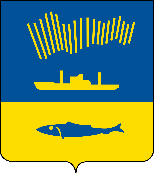 АДМИНИСТРАЦИЯ ГОРОДА МУРМАНСКАП О С Т А Н О В Л Е Н И Е   14.11.2022                                                                                                    № 3532В соответствии со статьей 179 Бюджетного кодекса Российской Федерации, Федеральным законом от 06.10.2003 № 131-ФЗ «Об общих принципах организации местного самоуправления в Российской Федерации», Уставом муниципального образования городской округ город-герой Мурманск, постановлением администрации города Мурманска от 06.07.2022 № 1860 
«Об утверждении Порядка разработки, реализации и оценки эффективности муниципальных программ города Мурманска», распоряжением администрации города Мурманска от 09.11.2022 № 63-р «Об утверждении перечня муниципальных программ города Мурманска на 2023 - 2028 годы», 
на основании протокола заседания Программно-целевого совета города Мурманска от 26.10.2022 № 2-22, в целях повышения эффективности 
и результативности расходования бюджетных средств п о с т а н о в л я ю: 1. Утвердить муниципальную программу города Мурманска «Жилищная политика» на 2023 - 2028 годы согласно приложению к настоящему постановлению.2. Управлению финансов администрации города Мурманска 
(Умушкина О.В.) обеспечить финансирование реализации муниципальной программы города Мурманска «Жилищная политика» на 2023 - 2028 годы в объеме, установленном решением Совета депутатов города Мурманска 
о бюджете муниципального образования город Мурманск на соответствующий финансовый год.3. Отменить с 01.01.2023 постановления администрации города Мурманска:от 13.11.2017 № 3610 «Об утверждении муниципальной программы города Мурманска «Управление имуществом и жилищная политика» 
на 2018 - 2024 годы», за исключением п. 3; от 20.03.2018 № 711 «О внесении изменений в приложение 
к постановлению администрации города Мурманска от 13.11.2017 № 3610 
«Об утверждении муниципальной программы города Мурманска «Управление имуществом и жилищная политика» на 2018 - 2024 годы»;от 31.05.2018 № 1599 «О внесении изменений в приложение 
к постановлению администрации города Мурманска от 13.11.2017 № 3610 
«Об утверждении муниципальной программы города Мурманска «Управление имуществом и жилищная политика» на 2018 - 2024 годы» (в ред. постановления 
от 20.03.2018 № 711)»;от 01.10.2018 № 3355 «О внесении изменений в приложение 
к постановлению администрации города Мурманска от 13.11.2017 № 3610 
«Об утверждении муниципальной программы города Мурманска «Управление имуществом и жилищная политика» на 2018 - 2024 годы» (в ред. постановлений 
от 20.03.2018 № 711, от 31.05.2018 № 1599)»;от 06.12.2018 № 4211 «О внесении изменений в приложение 
к постановлению администрации города Мурманска от 13.11.2017 № 3610 
«Об утверждении муниципальной программы города Мурманска «Управление имуществом и жилищная политика» на 2018 - 2024 годы» (в ред. постановлений 
от 20.03.2018 № 711, от 31.05.2018 № 1599, от 01.10.2018 № 3355)»;от 20.12.2018 № 4444 «О внесении изменений в приложение 
к постановлению администрации города Мурманска от 13.11.2017 № 3610 
«Об утверждении муниципальной программы города Мурманска «Управление имуществом и жилищная политика» на 2018 - 2024 годы» (в ред. постановлений 
от 20.03.2018 № 711, от 31.05.2018 № 1599, от 01.10.2018 № 3355, от 06.12.2018 
№ 4211)»;от 04.04.2019 № 1238 «О внесении изменений в приложение 
к постановлению администрации города Мурманска от 13.11.2017 № 3610 
«Об утверждении муниципальной программы города Мурманска «Управление имуществом и жилищная политика» на 2018 - 2024 годы» (в ред. постановлений 
от 20.03.2018 № 711, от 31.05.2018 № 1599, от 01.10.2018 № 3355, от 06.12.2018 
№ 4211, от 20.12.2018 № 4444)»;от 08.07.2019 № 2293 «О внесении изменений в приложение 
к постановлению администрации города Мурманска от 13.11.2017 № 3610 
«Об утверждении муниципальной программы города Мурманска «Управление имуществом и жилищная политика» на 2018 - 2024 годы» (в ред. постановлений 
от 20.03.2018 № 711, от 31.05.2018 № 1599, от 01.10.2018 № 3355, от 06.12.2018 
№ 4211, от 20.12.2018 № 4444, от 04.04.2019 № 1238)»;от 28.08.2019 № 2897 «О внесении изменений в приложение 
к постановлению администрации города Мурманска от 13.11.2017 № 3610 
«Об утверждении муниципальной программы города Мурманска «Управление имуществом и жилищная политика» на 2018 - 2024 годы» (в ред. постановлений 
от 20.03.2018 № 711, от 31.05.2018 № 1599, от 01.10.2018 № 3355, от 06.12.2018 
№ 4211, от 20.12.2018 № 4444, от 04.04.2019 № 1238, от 08.07.2019 № 2293)»;от 16.12.2019 № 4222 «О внесении изменений в муниципальную программу города Мурманска «Управление имуществом и жилищная политика» на 2018 - 2024 годы, утвержденную постановлением администрации города Мурманска от 13.11.2017 № 3610 (в ред. постановлений от 20.03.2018 
№ 711, от 31.05.2018 № 1599, от 01.10.2018 № 3355, от 06.12.2018 
№ 4211, от 20.12.2018 № 4444, от 04.04.2019 № 1238, от 08.07.2019 № 2293, 
от 28.08.2019 № 2897)»;от 18.12.2019 № 4249 «О внесении изменений в муниципальную программу города Мурманска «Управление имуществом и жилищная политика» на 2018 - 2024 годы, утвержденную постановлением администрации города Мурманска от 13.11.2017 № 3610 (в ред. постановлений от 20.03.2018 
№ 711, от 31.05.2018 № 1599, от 01.10.2018 № 3355, от 06.12.2018 
№ 4211, от 20.12.2018 № 4444, от 04.04.2019 № 1238, от 08.07.2019 № 2293, 
от 28.08.2019 № 2897, от 16.12.2019 № 4222)»;от 08.06.2020 № 1348 «О внесении изменений в муниципальную программу города Мурманска «Управление имуществом и жилищная политика» на 2018 - 2024 годы, утвержденную постановлением администрации города Мурманска от 13.11.2017 № 3610 (в ред. постановлений от 20.03.2018 
№ 711, от 31.05.2018 № 1599, от 01.10.2018 № 3355, от 06.12.2018 
№ 4211, от 20.12.2018 № 4444, от 04.04.2019 № 1238, от 08.07.2019 № 2293, 
от 28.08.2019 № 2897, от 16.12.2019 № 4222, от 18.12.2019 № 4249)»;от 30.07.2020 № 1825 «О внесении изменений в муниципальную программу города Мурманска «Управление имуществом и жилищная политика» на 2018 - 2024 годы, утвержденную постановлением администрации города Мурманска от 13.11.2017 № 3610 (в ред. постановлений от 20.03.2018 
№ 711, от 31.05.2018 № 1599, от 01.10.2018 № 3355, от 06.12.2018 
№ 4211, от 20.12.2018 № 4444, от 04.04.2019 № 1238, от 08.07.2019 № 2293, 
от 28.08.2019 № 2897, от 16.12.2019 № 4222, от 18.12.2019 № 4249, 
от 08.06.2020 № 1348)»;от 30.10.2020 № 2517 «О внесении изменений в муниципальную программу города Мурманска «Управление имуществом и жилищная политика» на 2018 - 2024 годы, утвержденную постановлением администрации города Мурманска от 13.11.2017 № 3610 (в ред. постановлений от 20.03.2018 
№ 711, от 31.05.2018 № 1599, от 01.10.2018 № 3355, от 06.12.2018 
№ 4211, от 20.12.2018 № 4444, от 04.04.2019 № 1238, от 08.07.2019 № 2293, 
от 28.08.2019 № 2897, от 16.12.2019 № 4222, от 18.12.2019 № 4249, 
от 08.06.2020 № 1348, от 30.07.2020 № 1825)»;от 17.12.2020 № 2941 «О внесении изменений в муниципальную программу города Мурманска «Управление имуществом и жилищная политика» на 2018 - 2024 годы, утвержденную постановлением администрации города Мурманска от 13.11.2017 № 3610 (в ред. постановлений от 20.03.2018 
№ 711, от 31.05.2018 № 1599, от 01.10.2018 № 3355, от 06.12.2018 
№ 4211, от 20.12.2018 № 4444, от 04.04.2019 № 1238, от 08.07.2019 № 2293, 
от 28.08.2019 № 2897, от 16.12.2019 № 4222, от 18.12.2019 № 4249, 
от 08.06.2020 № 1348, от 30.07.2020 № 1825, от 30.10.2020 № 2517)»;от 18.12.2020 № 2971 «О внесении изменений в муниципальную программу города Мурманска «Управление имуществом и жилищная политика» на 2018 - 2024 годы, утвержденную постановлением администрации города Мурманска от 13.11.2017 № 3610 (в ред. постановлений от 20.03.2018 
№ 711, от 31.05.2018 № 1599, от 01.10.2018 № 3355, от 06.12.2018 № 4211, 
от 20.12.2018 № 4444, от 04.04.2019 № 1238, от 08.07.2019 № 2293, 
от 28.08.2019 № 2897, от 16.12.2019 № 4222, от 18.12.2019 № 4249, 
от 08.06.2020 № 1348, от 30.07.2020 № 1825, от 30.10.2020 № 2517, 
от 17.12.2020 № 2941)»;от 09.08.2021 № 2063 «О внесении изменений в муниципальную программу города Мурманска «Управление имуществом и жилищная политика» на 2018 - 2024 годы, утвержденную постановлением администрации города Мурманска от 13.11.2017 № 3610 (в ред. постановлений от 20.03.2018 
№ 711, от 31.05.2018 № 1599, от 01.10.2018 № 3355, от 06.12.2018 № 4211, 
от 20.12.2018 № 4444, от 04.04.2019 № 1238, от 08.07.2019 № 2293, 
от 28.08.2019 № 2897, от 16.12.2019 № 4222, от 18.12.2019 № 4249, 
от 08.06.2020 № 1348, от 30.07.2020 № 1825, от 30.10.2020 № 2517, 
от 17.12.2020 № 294, от 18.12.2020 № 2971)»;от 10.11.2021 № 2877 «О внесении изменений в муниципальную программу города Мурманска «Управление имуществом и жилищная политика» на 2018 - 2024 годы, утвержденную постановлением администрации города Мурманска от 13.11.2017 № 3610 (в ред. постановлений от 20.03.2018 
№ 711, от 31.05.2018 № 1599, от 01.10.2018 № 3355, от 06.12.2018 № 4211, 
от 20.12.2018 № 4444, от 04.04.2019 № 1238, от 08.07.2019 № 2293, 
от 28.08.2019 № 2897, от 16.12.2019 № 4222, от 18.12.2019 № 4249, 
от 08.06.2020 № 1348, от 30.07.2020 № 1825, от 30.10.2020 № 2517, 
от 17.12.2020 № 294, от 18.12.2020 № 2971, от 09.08.2021 № 2063)»;от 21.12.2021 № 3296 «О внесении изменений в муниципальную программу города Мурманска «Управление имуществом и жилищная политика» на 2018 - 2024 годы, утвержденную постановлением администрации города Мурманска от 13.11.2017 № 3610 (в ред. постановлений от 20.03.2018 
№ 711, от 31.05.2018 № 1599, от 01.10.2018 № 3355, от 06.12.2018 № 4211, 
от 20.12.2018 № 4444, от 04.04.2019 № 1238, от 08.07.2019 № 2293, 
от 28.08.2019 № 2897, от 16.12.2019 № 4222, от 18.12.2019 № 4249, 
от 08.06.2020 № 1348, от 30.07.2020 № 1825, от 30.10.2020 № 2517, 
от 17.12.2020 № 294, от 18.12.2020 № 2971, от 09.08.2021 № 2063, от 10.11.2021
№ 2877)»;от 21.12.2021 № 3316 «О внесении изменений в муниципальную программу города Мурманска «Управление имуществом и жилищная политика» на 2018 - 2024 годы, утвержденную постановлением администрации города Мурманска от 13.11.2017 № 3610 (в ред. постановлений от 20.03.2018 
№ 711, от 31.05.2018 № 1599, от 01.10.2018 № 3355, от 06.12.2018 № 4211, 
от 20.12.2018 № 4444, от 04.04.2019 № 1238, от 08.07.2019 № 2293, 
от 28.08.2019 № 2897, от 16.12.2019 № 4222, от 18.12.2019 № 4249, 
от 08.06.2020 № 1348, от 30.07.2020 № 1825, от 30.10.2020 № 2517, 
от 17.12.2020 № 294, от 18.12.2020 № 2971, от 09.08.2021 № 2063, от 10.11.2021 № 2877, от 21.12.2021 № 3296)»;от 21.12.2021 № 3317 «О внесении изменений в муниципальную программу города Мурманска «Управление имуществом и жилищная политика» на 2018 - 2024 годы, утвержденную постановлением администрации города Мурманска от 13.11.2017 № 3610 (в ред. постановлений от 20.03.2018 
№ 711, от 31.05.2018 № 1599, от 01.10.2018 № 3355, от 06.12.2018 № 4211, 
от 20.12.2018 № 4444, от 04.04.2019 № 1238, от 08.07.2019 № 2293, 
от 28.08.2019 № 2897, от 16.12.2019 № 4222, от 18.12.2019 № 4249, 
от 08.06.2020 № 1348, от 30.07.2020 № 1825, от 30.10.2020 № 2517, 
от 17.12.2020 № 294, от 18.12.2020 № 2971, от 09.08.2021 № 2063, от 10.11.2021 № 2877, от 21.12.2021 № 3296, от 21.12.2021 № 3316)»;от 12.05.2022 № 1176 «О внесении изменений в муниципальную программу города Мурманска «Управление имуществом и жилищная политика» на 2018 - 2024 годы, утвержденную постановлением администрации города Мурманска от 13.11.2017 № 3610 (в ред. постановлений от 20.03.2018 
№ 711, от 31.05.2018 № 1599, от 01.10.2018 № 3355, от 06.12.2018 № 4211, 
от 20.12.2018 № 4444, от 04.04.2019 № 1238, от 08.07.2019 № 2293, 
от 28.08.2019 № 2897, от 16.12.2019 № 4222, от 18.12.2019 № 4249, 
от 08.06.2020 № 1348, от 30.07.2020 № 1825, от 30.10.2020 № 2517, 
от 17.12.2020 № 294, от 18.12.2020 № 2971, от 09.08.2021 № 2063, от 10.11.2021 № 2877, от 21.12.2021 № 3296, от 21.12.2021 № 3316, от 21.12.2021 № 3317)»;от 05.09.2022 № 2488 «О внесении изменений в муниципальную программу города Мурманска «Управление имуществом и жилищная политика» на 2018 - 2024 годы, утвержденную постановлением администрации города Мурманска от 13.11.2017 № 3610 (в ред. постановлений от 20.03.2018 
№ 711, от 31.05.2018 № 1599, от 01.10.2018 № 3355, от 06.12.2018 № 4211, 
от 20.12.2018 № 4444, от 04.04.2019 № 1238, от 08.07.2019 № 2293, 
от 28.08.2019 № 2897, от 16.12.2019 № 4222, от 18.12.2019 № 4249, 
от 08.06.2020 № 1348, от 30.07.2020 № 1825, от 30.10.2020 № 2517, 
от 17.12.2020 № 294, от 18.12.2020 № 2971, от 09.08.2021 № 2063, от 10.11.2021 № 2877, от 21.12.2021 № 3296, от 21.12.2021 № 3316, от 21.12.2021 № 3317, 
от 12.05.2022 № 1176)».4. Отделу информационно-технического обеспечения и защиты информации администрации города Мурманска (Кузьмин А.Н.) разместить настоящее постановление с приложением на официальном сайте администрации города Мурманска в сети Интернет.5. Редакции газеты «Вечерний Мурманск» (Хабаров В.А.) опубликовать настоящее постановление с приложением.6. Настоящее постановление вступает в силу со дня официального опубликования и применяется к правоотношениям, возникшим с 01.01.2023.7. Контроль за выполнением настоящего постановления возложить на заместителя главы администрации города Мурманска Синякаева Р.Р.Глава администрациигорода Мурманска                                                                             Ю.В. СердечкинМуниципальная программа города Мурманска «Жилищная политика» на 2023 - 2028 годыСрок реализации: 2023 - 2028 годыОтветственный исполнитель муниципальной программы - комитет имущественных отношений города МурманскаПаспортмуниципальной программы города Мурманска «Жилищная политика» на 2023 - 2028 годыВ муниципальной программе используются следующие сокращения:– ВБ – внебюджетные средства;	– КИО – комитет имущественных отношений города Мурманска;– КС – комитет по строительству администрации города Мурманска;– КСПВООДМ – комитет по социальной поддержке, взаимодействию с общественными организациями и делам молодежи администрации города Мурманска;– КЭР – комитет по экономическому развитию администрации города Мурманска;– МБ – средства местного бюджета;– МКД – многоквартирный дом;– ОБ – средства областного бюджета;– УКС – Мурманское муниципальное казенное учреждение «Управление капитального строительства»;– ФБ – средства федерального бюджета.1. Приоритеты и задачи муниципального управления в сфере реализации муниципальной программыПриоритеты муниципального управления в сфере реализации муниципальной программы города Мурманска «Жилищная политика» на 2023 - 2028 годы определены на основе:- национального проекта «Жилье и городская среда», утвержденного президиумом Совета при Президенте Российской Федерации по стратегическому развитию и национальным проектам (протокол от 24.12.2018 № 16);- федерального проекта «Обеспечение устойчивого сокращения непригодного для проживания жилищного фонда», утвержденного Минстроем России;- Федерального закона от 21.07.2007 № 185-ФЗ «О Фонде содействия реформированию жилищно-коммунального хозяйства»;- региональной адресной программы «Переселение граждан из аварийного жилищного фонда в Мурманской области» на 2019-2024 годы, утвержденной постановлением Правительства Мурманской области 
от 01.04.2019 № 153-ПП;- иных документов.Муниципальная программа направлена на решение следующих задач в области жилищной политики муниципального образования город Мурманск:- расселение аварийного жилищного фонда;- поддержка молодых и многодетных семей, нуждающихся в улучшении жилищных условий;- улучшение жилищных условий малоимущих граждан, состоящих на учете в качестве нуждающихся в жилых помещениях.К приоритетам муниципального управления в указанных сферах относятся:- ликвидация аварийного жилищного фонда;- улучшение внешнего облика города;- улучшение демографической ситуации в городе;- обеспечение условий для снижения общего количества граждан, состоящих на учете в качестве нуждающихся в жилых помещениях. Одной из важнейших проблем жилищно-коммунальной реформы является проблема ликвидации аварийных МКД. В соответствии с прогнозом социально-экономического развития муниципального образования город Мурманск на среднесрочный период 2023 - 2027 годов и долгосрочный период до 2035 года доля аварийного жилищного фонда в общей площади жилья незначительно увеличивается в связи с малыми объемами жилищного строительства. Проживая в аварийном жилищном фонде, граждане постоянно подвергаются опасности. Уровень благоустройства и санитарно-эпидемиологическое состояние жилых помещений не соответствуют современным требованиям, предъявляемым к качеству жилья. Кроме того, аварийный жилищный фонд ухудшает внешний облик города, сдерживает развитие социальной и инженерной инфраструктур, снижает инвестиционную привлекательность муниципального образования.Одним из важнейших направлений жилищной и демографической политики Российской Федерации является поддержка молодых и многодетных семей, нуждающихся в улучшении жилищных условий. Как правило, такие семьи не могут получить доступ к рынку жилья без бюджетной поддержки. Даже имея достаточный уровень дохода для получения жилищного (ипотечного) кредита, они не имеют возможности накопить необходимые средства на оплату первоначального взноса при предоставлении семье кредита. Молодые семьи в основном являются приобретателями первого в жизни жилого помещения, а значит, не имеют в собственности жилого помещения, которое можно было бы использовать в качестве обеспечения уплаты первоначального взноса при получении жилищного (ипотечного) кредита (займа). В многодетных семьях ввиду большого количества человек в семье также возникают сложности в приобретении подходящих для таких семей жилых помещений из-за их высокой стоимости. Поддержка семей при решении жилищной проблемы стала основой стабильных условий жизни для этой наиболее активной части населения, которая влияет на улучшение демографической ситуации в городе. Вопрос обеспечения жильем молодых и многодетных семей, нуждающихся в жилых помещениях, остается актуальной социальной проблемой. Также остро в городе Мурманске стоит вопрос обеспечения жильем малоимущих граждан, состоящих на учете в качестве нуждающихся в жилых помещениях, предоставляемых по договорам социального найма.Мероприятия по расселению граждан из аварийных домов на территории муниципального образования город Мурманск осуществляются в рамках реализации подпрограмм «Расселение граждан из многоквартирных домов, признанных аварийными до 01.01.2017» на 2023 - 2025 годы (далее – Подпрограмма 1) и «Расселение граждан из многоквартирных домов, признанных аварийными после 01.01.2017» на 2023 - 2028 годы (далее – Подпрограмма 2), что обусловлено тем, что расселение аварийных домов, включенных в Подпрограмму 1, осуществляется с привлечением средств бюджетов разного уровня в рамках реализации региональной адресной программы «Переселение граждан из аварийного жилищного фонда в Мурманской области» на 2019-2024 годы. На территории города Мурманска расположены 134 МКД, признанных аварийными до 01.01.2017, и 139 МКД, признанных аварийными после 01.01.2017. Перечень МКД, подлежащих расселению в рамках реализации Подпрограммы 1, приведен в приложении № 1 к муниципальной программе, 
в рамках реализации Подпрограммы 2 – в приложениях № 2 и № 3 к муниципальной программе.Средства, предусмотренные на реализацию Подпрограмм 1 и 2, направляются на финансирование строительства и приобретение жилья для граждан, проживающих в аварийных домах, в том числе на изъятие у собственников путем выкупа жилых помещений в связи с изъятием соответствующего земельного участка для муниципальных нужд, организацию и проведение сноса расселенных МКД, в том числе предпроектные работы.За период с 2012 по 2021 годы в городе Мурманске из аварийных домов расселены 3 608 человек из 1 566 жилых помещений общей площадью 
56 788,0 кв.м. Реализация мероприятий Подпрограмм 1 и 2 позволит расселить граждан из аварийных домов города Мурманска, снести аварийные МКД и улучшить архитектурный облик города.В рамках реализации подпрограммы «Обеспечение жильем молодых и многодетных семей города Мурманска» на 2023 - 2028 годы (далее – Подпрограмма 3) осуществляется поддержка молодых и многодетных семей, нуждающихся в улучшении жилищных условий, что является одним из важнейших направлений жилищной и демографической политики Российской Федерации. В целях решения данной проблемы требуется оказание содействия в улучшении жилищных условий молодым и многодетным семьям путем предоставления им социальной выплаты за счет средств ОБ и МБ.Для достижения данной цели необходимо реализовать следующие направления:- улучшение жилищных условий семей, имеющих трех и более детей;- предоставление социальных выплат молодым семьям на приобретение жилья или строительство индивидуального жилого дома.В списках на участие в программах по улучшению жилищных условий состоят 512 семей. Среднее время ожидания предоставления социальных выплат молодым семьям на приобретение (строительство) жилых помещений составляет 5 - 7 лет.За период 2006 - 2021 годов свидетельства о праве на получение социальной выплаты на приобретение (строительство) жилых помещений получили 1766 семей, из них смогли приобрести жилые помещения 1635 семей. Поддержка молодых семей при решении жилищной проблемы стала основой стабильных условий жизни для этой категории населения.Реализация Подпрограммы 3 позволит продолжить оказание поддержки молодым и многодетным семьям и будет способствовать достижению цели по улучшению жилищных условий к 2028 году не менее 120 семей ежегодно за счет средств бюджетов муниципального и регионального уровней.Достижение указанного результата повысит уровень доступности жилья для молодых и многодетных семей, окажет положительное влияние на качествоих жизни.В рамках реализации подпрограммы «Улучшение жилищных условий малоимущих граждан, состоящих на учете в качестве нуждающихся в жилых помещениях, предоставляемых по договорам социального найма» 
на 2023 - 2028 годы (далее – Подпрограмма 4) осуществляется приобретение благоустроенных жилых помещений на вторичном рынке жилья города Мурманска за счет объемов ассигнований бюджетных средств, которые подлежат ежегодному уточнению исходя из возможностей бюджета муниципального образования город Мурманск на соответствующий год.По состоянию на 01.09.2022 на учете в качестве нуждающихся в жилых помещениях состоит 8 563 семьи.В течение последних пяти лет жилые помещения предоставляются гражданам, принятым на учет в качестве нуждающихся в жилых помещениях в 1986 - 1988 годах.Из общего количества граждан, состоящих на учете в качестве нуждающихся в жилых помещениях, только 28 очередников могут рассчитывать на меры социальной поддержки по обеспечению жильем за счет средств ФБ, остальные граждане подлежат обеспечению жильем за счет средств муниципалитета.В связи с длительным отсутствием в городе жилищного строительства очередники обеспечиваются жилыми помещениями, освобождающимися по различным причинам (в связи с высвобождением жилых помещений гражданами, выезжающими из районов Крайнего Севера, в связи со смертью нанимателей и собственников жилых помещений).Количества освобождающихся жилых помещений недостаточно для обеспечения жилыми помещениями граждан, нуждающихся в улучшении жилищных условий.Реализация Подпрограммы 4 позволит улучшить жилищные условия к 2028 году 18 семей малоимущих граждан, состоящих на учете в качестве нуждающихся в жилых помещениях, за счет средств бюджета муниципального образования город Мурманск.Заказчиками муниципальной программы являются КИО, КС и КЭР. Заказчик-координатор муниципальной программы – КИО. Заказчики муниципальной программы реализуют в установленном порядке меры по полному и качественному выполнению мероприятий, несут ответственность за их своевременное выполнение, а также за рациональное использование выделяемых средств.КИО осуществляет текущее управление реализацией муниципальной программы, оперативный контроль за ходом ее выполнения. В целях обеспечения оперативного мониторинга выполнения муниципальной программы КС и КЭР направляют в КИО отчеты о реализации своих мероприятий за первое полугодие и девять месяцев текущего года в срок до 15 числа месяца, следующего за соответствующим отчетным периодом, на бумажном и электронном носителях.В целях обеспечения мониторинга реализации подпрограммы муниципальной программы КС и КЭР ежегодно готовят годовые отчеты о ходе реализации своих мероприятий в срок до 01 февраля года, следующего за отчетным, и направляют их в КИО.КИО направляет сводный отчет в КЭР в соответствии с Порядком разработки, реализации и оценки эффективности муниципальных программ города Мурманска, утвержденным постановлением администрации города Мурманска от 06.07.2022 № 1860.2. Перечень показателей муниципальной программы 3. Перечень основных мероприятий и проектов муниципальной программы4. Перечень мер финансовой поддержки в сфере реализации муниципальной программы5. Перечень мер налогового регулирования (налоговых расходов)в сфере реализации муниципальной программы6. Сведения об объемах финансирования муниципальной программы7. Механизмы управления рисками8. Сведения об источниках и методике расчета значений показателей муниципальной программы            Приложение № 1                           к программеПеречень многоквартирных домов, признанных аварийными до 01.01.2017____________________________________                           Приложение № 2                            к программеПеречень многоквартирных домов, признанных аварийными после 01.01.2017*расселение и снос аварийных домов осуществляется в рамках муниципальной программы города Мурманска «Развитие физической культуры и спорта» 
на 2023-2028 годы.________________________________________                           Приложение № 3                            к программеПеречень аварийных многоквартирных домов, признанных аварийными и подлежащими сносу 
или реконструкции в разные годы_______________________Приложениек постановлению администрациигорода Мурманскаот 14.11.2022 № 3532Утверждена 
постановлением администрации города Мурманска от__________№__________Цель муниципальной программыСоздание благоприятных условий для обеспечения комфортным жильем отдельных категорий граждан, проживающих в аварийных домах, молодых и многодетных семей, малоимущих граждан, состоящих на учете в качестве нуждающихся в жилых помещениях, предоставляемых по договорам социального наймаПеречень подпрограмм Подпрограмма 1 «Расселение граждан из многоквартирных домов, признанных аварийными 
до 01.01.2017» на 2023 - 2025 годы (ответственный исполнитель подпрограммы - КИО)Перечень подпрограмм Подпрограмма 2 «Расселение граждан из многоквартирных домов, признанных аварийными 
после 01.01.2017» на 2023 - 2028 годы (ответственный исполнитель подпрограммы - КИО)Перечень подпрограмм Подпрограмма 3 «Обеспечение жильем молодых и многодетных семей города Мурманска»на 2023 - 2028 годы (ответственный исполнитель подпрограммы - КЭР)Перечень подпрограмм Подпрограмма 4 «Улучшение жилищных условий малоимущих граждан, состоящих на учете в качестве нуждающихся в жилых помещениях, предоставляемых по договорам социального найма» на 2023 - 2028 годы (ответственный исполнитель подпрограммы - КИО)Сроки и этапы реализации программы2023 - 2028 годы (программа реализуется без разбивки на этапы)Финансовое обеспечение программыВсего по программе: 5 622 821,3 тыс. руб., в том числе:МБ: 1 988 164,3 тыс. руб., из них:2023 год – 351 795,2 тыс. руб.; 2024 год – 280 218,0 тыс. руб.; 2025 год – 284 104,5 тыс. руб.; 2026 год – 326 108,9 тыс. руб.; 2027 год – 357 164,6 тыс. руб.; 2028 год – 388 773,1 тыс. руб. ОБ: 1 030 351,8 тыс. руб., из них:2023 год – 623 966,3 тыс. руб.; 2024 год – 88 405,5 тыс. руб.; 2025 год – 82 089,7 тыс. руб.; 2026 год – 78 630,1 тыс. руб.; 2027 год – 78 630,1 тыс. руб.; 2028 год – 78 630,1 тыс. руб. ФБ: 764 305,2 тыс. руб., из них:2023 год – 764 305,2 тыс. руб.; 2024 год – 0,0 тыс. руб.; 2025 год – 0,0 тыс. руб.; 2026 год – 0,0 тыс. руб.; 2027 год – 0,0 тыс. руб.; 2028 год – 0,0 тыс. руб.ВБ: 1 840 000,0 тыс. руб., из них:2023 год – 290 000,0 тыс. руб.; 2024 год – 300 000,0 тыс. руб.; 2025 год – 305 000,0 тыс. руб.; 2026 год – 310 000,0 тыс. руб.; 2027 год – 315 000,0 тыс. руб.; 2028 год – 320 000,0 тыс. руб.Ожидаемые конечные результаты реализации программыРеализация мероприятий позволит достичь следующих результатов к концу 2028 года:– количество расселенных граждан из аварийных многоквартирных домов – 5757 человек;– количество молодых и многодетных семей, улучшивших свои жилищные условия, – 701 семья;– количество семей, получивших дополнительную социальную выплату в связи с рождением (усыновлением) ребенка, – 138 семей;– количество многодетных семей, улучшивших свои жилищные условия с использованием единовременной денежной выплаты, – 960 семей;– количество семей малоимущих граждан, состоящих на учете в качестве нуждающихся в жилых помещениях, предоставляемых по договорам социального найма, улучшивших жилищные условия, – 18 семейОтветственный исполнитель программыКИОСоисполнители программыКИО, КС, КЭР, КСПВООДМ№ п/пМуниципальная программа, подпрограммы, цели, показателиЕд. изм.Направлен-ность показателяЗначение показателяЗначение показателяЗначение показателяЗначение показателяЗначение показателяЗначение показателяЗначение показателяЗначение показателяСоисполнитель, ответственный 
за достижение показателя№ п/пМуниципальная программа, подпрограммы, цели, показателиЕд. изм.Направлен-ность показателя20212022202320242025202620272028Соисполнитель, ответственный 
за достижение показателя№ п/пМуниципальная программа, подпрограммы, цели, показателиЕд. изм.Направлен-ность показателяфактоценкапланпланпланпланпланпланСоисполнитель, ответственный 
за достижение показателяМуниципальная программа города Мурманска «Жилищная политика» на 2023 - 2028 годы.Цель муниципальной программы: создание благоприятных условий для обеспечения комфортным жильем отдельных категорий граждан, проживающих в аварийных домах, молодых и многодетных семей, малоимущих граждан, состоящих на учете в качестве нуждающихся в жилых помещениях, предоставляемых по договорам социального наймаМуниципальная программа города Мурманска «Жилищная политика» на 2023 - 2028 годы.Цель муниципальной программы: создание благоприятных условий для обеспечения комфортным жильем отдельных категорий граждан, проживающих в аварийных домах, молодых и многодетных семей, малоимущих граждан, состоящих на учете в качестве нуждающихся в жилых помещениях, предоставляемых по договорам социального наймаМуниципальная программа города Мурманска «Жилищная политика» на 2023 - 2028 годы.Цель муниципальной программы: создание благоприятных условий для обеспечения комфортным жильем отдельных категорий граждан, проживающих в аварийных домах, молодых и многодетных семей, малоимущих граждан, состоящих на учете в качестве нуждающихся в жилых помещениях, предоставляемых по договорам социального наймаМуниципальная программа города Мурманска «Жилищная политика» на 2023 - 2028 годы.Цель муниципальной программы: создание благоприятных условий для обеспечения комфортным жильем отдельных категорий граждан, проживающих в аварийных домах, молодых и многодетных семей, малоимущих граждан, состоящих на учете в качестве нуждающихся в жилых помещениях, предоставляемых по договорам социального наймаМуниципальная программа города Мурманска «Жилищная политика» на 2023 - 2028 годы.Цель муниципальной программы: создание благоприятных условий для обеспечения комфортным жильем отдельных категорий граждан, проживающих в аварийных домах, молодых и многодетных семей, малоимущих граждан, состоящих на учете в качестве нуждающихся в жилых помещениях, предоставляемых по договорам социального наймаМуниципальная программа города Мурманска «Жилищная политика» на 2023 - 2028 годы.Цель муниципальной программы: создание благоприятных условий для обеспечения комфортным жильем отдельных категорий граждан, проживающих в аварийных домах, молодых и многодетных семей, малоимущих граждан, состоящих на учете в качестве нуждающихся в жилых помещениях, предоставляемых по договорам социального наймаМуниципальная программа города Мурманска «Жилищная политика» на 2023 - 2028 годы.Цель муниципальной программы: создание благоприятных условий для обеспечения комфортным жильем отдельных категорий граждан, проживающих в аварийных домах, молодых и многодетных семей, малоимущих граждан, состоящих на учете в качестве нуждающихся в жилых помещениях, предоставляемых по договорам социального наймаМуниципальная программа города Мурманска «Жилищная политика» на 2023 - 2028 годы.Цель муниципальной программы: создание благоприятных условий для обеспечения комфортным жильем отдельных категорий граждан, проживающих в аварийных домах, молодых и многодетных семей, малоимущих граждан, состоящих на учете в качестве нуждающихся в жилых помещениях, предоставляемых по договорам социального наймаМуниципальная программа города Мурманска «Жилищная политика» на 2023 - 2028 годы.Цель муниципальной программы: создание благоприятных условий для обеспечения комфортным жильем отдельных категорий граждан, проживающих в аварийных домах, молодых и многодетных семей, малоимущих граждан, состоящих на учете в качестве нуждающихся в жилых помещениях, предоставляемых по договорам социального наймаМуниципальная программа города Мурманска «Жилищная политика» на 2023 - 2028 годы.Цель муниципальной программы: создание благоприятных условий для обеспечения комфортным жильем отдельных категорий граждан, проживающих в аварийных домах, молодых и многодетных семей, малоимущих граждан, состоящих на учете в качестве нуждающихся в жилых помещениях, предоставляемых по договорам социального наймаМуниципальная программа города Мурманска «Жилищная политика» на 2023 - 2028 годы.Цель муниципальной программы: создание благоприятных условий для обеспечения комфортным жильем отдельных категорий граждан, проживающих в аварийных домах, молодых и многодетных семей, малоимущих граждан, состоящих на учете в качестве нуждающихся в жилых помещениях, предоставляемых по договорам социального наймаМуниципальная программа города Мурманска «Жилищная политика» на 2023 - 2028 годы.Цель муниципальной программы: создание благоприятных условий для обеспечения комфортным жильем отдельных категорий граждан, проживающих в аварийных домах, молодых и многодетных семей, малоимущих граждан, состоящих на учете в качестве нуждающихся в жилых помещениях, предоставляемых по договорам социального найма0.1Количество граждан, расселенных из многоквартирных домов, признанных аварийными до 01.01.2017чел.02051912556-----КИО0.2Количество граждан, расселенных из многоквартирных домов, признанных аварийными после 01.01.2017 (нарастающим итогом)чел.110120741161674892211503201КИО0.3Количество молодых и многодетных семей, улучшивших свои жилищные условияед.0113107106105105105105105КЭР0.4Количество молодых семей, в которых возраст одного из супругов либо одного родителя в неполной семье достиг 36 лет, улучшивших свои жилищные условияед.0-353535----КЭР0.5Количество семей – участников подпрограммы, получивших дополнительную социальную выплату в связи с рождением (усыновлением) ребенкаед.03223232323232323КЭР0.6Количество многодетных семей, улучшивших свои жилищные условия с использованием единовременной денежной выплатыед.046160160160160160160160КСПВООДМ0.7Количество семей малоимущих граждан, состоящих на учете в качестве нуждающихся в жилых помещениях, предоставляемых по договорам социального найма, улучшивших жилищные условия (нарастающим итогом)ед.103369121518КИО1Подпрограмма 1 «Расселение граждан из многоквартирных домов, признанных аварийными до 01.01.2017» на 2023 - 2025 годы.Цель подпрограммы 1: расселение граждан из многоквартирных домов, признанных аварийными до 01.01.2017Подпрограмма 1 «Расселение граждан из многоквартирных домов, признанных аварийными до 01.01.2017» на 2023 - 2025 годы.Цель подпрограммы 1: расселение граждан из многоквартирных домов, признанных аварийными до 01.01.2017Подпрограмма 1 «Расселение граждан из многоквартирных домов, признанных аварийными до 01.01.2017» на 2023 - 2025 годы.Цель подпрограммы 1: расселение граждан из многоквартирных домов, признанных аварийными до 01.01.2017Подпрограмма 1 «Расселение граждан из многоквартирных домов, признанных аварийными до 01.01.2017» на 2023 - 2025 годы.Цель подпрограммы 1: расселение граждан из многоквартирных домов, признанных аварийными до 01.01.2017Подпрограмма 1 «Расселение граждан из многоквартирных домов, признанных аварийными до 01.01.2017» на 2023 - 2025 годы.Цель подпрограммы 1: расселение граждан из многоквартирных домов, признанных аварийными до 01.01.2017Подпрограмма 1 «Расселение граждан из многоквартирных домов, признанных аварийными до 01.01.2017» на 2023 - 2025 годы.Цель подпрограммы 1: расселение граждан из многоквартирных домов, признанных аварийными до 01.01.2017Подпрограмма 1 «Расселение граждан из многоквартирных домов, признанных аварийными до 01.01.2017» на 2023 - 2025 годы.Цель подпрограммы 1: расселение граждан из многоквартирных домов, признанных аварийными до 01.01.2017Подпрограмма 1 «Расселение граждан из многоквартирных домов, признанных аварийными до 01.01.2017» на 2023 - 2025 годы.Цель подпрограммы 1: расселение граждан из многоквартирных домов, признанных аварийными до 01.01.2017Подпрограмма 1 «Расселение граждан из многоквартирных домов, признанных аварийными до 01.01.2017» на 2023 - 2025 годы.Цель подпрограммы 1: расселение граждан из многоквартирных домов, признанных аварийными до 01.01.2017Подпрограмма 1 «Расселение граждан из многоквартирных домов, признанных аварийными до 01.01.2017» на 2023 - 2025 годы.Цель подпрограммы 1: расселение граждан из многоквартирных домов, признанных аварийными до 01.01.2017Подпрограмма 1 «Расселение граждан из многоквартирных домов, признанных аварийными до 01.01.2017» на 2023 - 2025 годы.Цель подпрограммы 1: расселение граждан из многоквартирных домов, признанных аварийными до 01.01.2017Подпрограмма 1 «Расселение граждан из многоквартирных домов, признанных аварийными до 01.01.2017» на 2023 - 2025 годы.Цель подпрограммы 1: расселение граждан из многоквартирных домов, признанных аварийными до 01.01.20171.1Расселенная площадь жилых помещений в многоквартирных домах, признанных аварийными 
до 01.01.2017кв.м03656,83499,639853,20----КИО1.2Количество расселенных жилых помещений многоквартирных домов, признанных аварийными 
до 01.01.2017ед.0939412120----КИО1.3Количество многоквартирных домов, признанных аварийными до 01.01.2017, в которые ограничен доступед.01410999---КС, УКС2Подпрограмма 2 «Расселение граждан из многоквартирных домов, признанных аварийными после 01.01.2017» на 2023 - 2028 годы.Цель подпрограммы 2: расселение граждан из многоквартирных домов, признанных аварийными после 01.01.2017Подпрограмма 2 «Расселение граждан из многоквартирных домов, признанных аварийными после 01.01.2017» на 2023 - 2028 годы.Цель подпрограммы 2: расселение граждан из многоквартирных домов, признанных аварийными после 01.01.2017Подпрограмма 2 «Расселение граждан из многоквартирных домов, признанных аварийными после 01.01.2017» на 2023 - 2028 годы.Цель подпрограммы 2: расселение граждан из многоквартирных домов, признанных аварийными после 01.01.2017Подпрограмма 2 «Расселение граждан из многоквартирных домов, признанных аварийными после 01.01.2017» на 2023 - 2028 годы.Цель подпрограммы 2: расселение граждан из многоквартирных домов, признанных аварийными после 01.01.2017Подпрограмма 2 «Расселение граждан из многоквартирных домов, признанных аварийными после 01.01.2017» на 2023 - 2028 годы.Цель подпрограммы 2: расселение граждан из многоквартирных домов, признанных аварийными после 01.01.2017Подпрограмма 2 «Расселение граждан из многоквартирных домов, признанных аварийными после 01.01.2017» на 2023 - 2028 годы.Цель подпрограммы 2: расселение граждан из многоквартирных домов, признанных аварийными после 01.01.2017Подпрограмма 2 «Расселение граждан из многоквартирных домов, признанных аварийными после 01.01.2017» на 2023 - 2028 годы.Цель подпрограммы 2: расселение граждан из многоквартирных домов, признанных аварийными после 01.01.2017Подпрограмма 2 «Расселение граждан из многоквартирных домов, признанных аварийными после 01.01.2017» на 2023 - 2028 годы.Цель подпрограммы 2: расселение граждан из многоквартирных домов, признанных аварийными после 01.01.2017Подпрограмма 2 «Расселение граждан из многоквартирных домов, признанных аварийными после 01.01.2017» на 2023 - 2028 годы.Цель подпрограммы 2: расселение граждан из многоквартирных домов, признанных аварийными после 01.01.2017Подпрограмма 2 «Расселение граждан из многоквартирных домов, признанных аварийными после 01.01.2017» на 2023 - 2028 годы.Цель подпрограммы 2: расселение граждан из многоквартирных домов, признанных аварийными после 01.01.2017Подпрограмма 2 «Расселение граждан из многоквартирных домов, признанных аварийными после 01.01.2017» на 2023 - 2028 годы.Цель подпрограммы 2: расселение граждан из многоквартирных домов, признанных аварийными после 01.01.2017Подпрограмма 2 «Расселение граждан из многоквартирных домов, признанных аварийными после 01.01.2017» на 2023 - 2028 годы.Цель подпрограммы 2: расселение граждан из многоквартирных домов, признанных аварийными после 01.01.20172.1Расселенная площадь жилых помещений в многоквартирных домах, признанных аварийными после 01.01.2017кв.м01765,5587,4287,51627,31627,32820,63151,540725,3КИО2.2Количество расселенных жилых помещений многоквартирных домов, признанных аварийными после 01.01.2017ед.04016106951861001053КИО2.3Количество земельных участков, занимаемых многоквартирными домами, в отношении которых подготовлена необходимая документацияед.1219121212121313КИО2.4Количество снесенных многоквартирных домов, признанных аварийными после 01.01.2017 ед.0024200000КС, УКС2.5Количество многоквартирных домов, признанных аварийными после 01.01.2017, в которые ограничен доступед.0166888888КС, УКС2.6Количество расселенных жилых помещений в многоквартирных домах, признанных аварийными и подлежащими сносу или реконструкции в разные годыед.074011100000КИО2.7Расселенная площадь жилых помещений в многоквартирных домах, признанных аварийными и подлежащими сносу или реконструкции в разные годыкв.м0340,6981,44157,300000КИО2.8Количество снесенных многоквартирных домов, признанных аварийными и подлежащими сносу или реконструкции в разные годыед.00162700000КС, УКС3Подпрограмма 3 «Обеспечение жильем молодых и многодетных семей города Мурманска» на 2023 - 2028 годы.Цель подпрограммы 3: улучшение жилищных условий молодых и многодетных семей, нуждающихся в жилом помещенииПодпрограмма 3 «Обеспечение жильем молодых и многодетных семей города Мурманска» на 2023 - 2028 годы.Цель подпрограммы 3: улучшение жилищных условий молодых и многодетных семей, нуждающихся в жилом помещенииПодпрограмма 3 «Обеспечение жильем молодых и многодетных семей города Мурманска» на 2023 - 2028 годы.Цель подпрограммы 3: улучшение жилищных условий молодых и многодетных семей, нуждающихся в жилом помещенииПодпрограмма 3 «Обеспечение жильем молодых и многодетных семей города Мурманска» на 2023 - 2028 годы.Цель подпрограммы 3: улучшение жилищных условий молодых и многодетных семей, нуждающихся в жилом помещенииПодпрограмма 3 «Обеспечение жильем молодых и многодетных семей города Мурманска» на 2023 - 2028 годы.Цель подпрограммы 3: улучшение жилищных условий молодых и многодетных семей, нуждающихся в жилом помещенииПодпрограмма 3 «Обеспечение жильем молодых и многодетных семей города Мурманска» на 2023 - 2028 годы.Цель подпрограммы 3: улучшение жилищных условий молодых и многодетных семей, нуждающихся в жилом помещенииПодпрограмма 3 «Обеспечение жильем молодых и многодетных семей города Мурманска» на 2023 - 2028 годы.Цель подпрограммы 3: улучшение жилищных условий молодых и многодетных семей, нуждающихся в жилом помещенииПодпрограмма 3 «Обеспечение жильем молодых и многодетных семей города Мурманска» на 2023 - 2028 годы.Цель подпрограммы 3: улучшение жилищных условий молодых и многодетных семей, нуждающихся в жилом помещенииПодпрограмма 3 «Обеспечение жильем молодых и многодетных семей города Мурманска» на 2023 - 2028 годы.Цель подпрограммы 3: улучшение жилищных условий молодых и многодетных семей, нуждающихся в жилом помещенииПодпрограмма 3 «Обеспечение жильем молодых и многодетных семей города Мурманска» на 2023 - 2028 годы.Цель подпрограммы 3: улучшение жилищных условий молодых и многодетных семей, нуждающихся в жилом помещенииПодпрограмма 3 «Обеспечение жильем молодых и многодетных семей города Мурманска» на 2023 - 2028 годы.Цель подпрограммы 3: улучшение жилищных условий молодых и многодетных семей, нуждающихся в жилом помещенииПодпрограмма 3 «Обеспечение жильем молодых и многодетных семей города Мурманска» на 2023 - 2028 годы.Цель подпрограммы 3: улучшение жилищных условий молодых и многодетных семей, нуждающихся в жилом помещении3.1Количество семей, получивших свидетельство о праве на получение социальной выплаты на приобретение (строительство) жильяед. 0118107106105105105105105КЭР3.2Количество молодых семей, в которых возраст одного из супругов либо одного родителя в неполной семье достиг 36 лет, получивших свидетельство о праве на получение социальной выплаты на приобретение (строительство) жильяед.0-353535----КЭР3.3Количество многодетных семей, получивших единовременную денежную выплату на улучшение жилищных условийед.075160160160160160160160КСПВООДМ4Подпрограмма 4 «Улучшение жилищных условий малоимущих граждан, состоящих на учете в качестве нуждающихся в жилых помещениях, предоставляемых по договорам социального найма» на 2023 - 2028 годы.Цель подпрограммы 4: обеспечение комфортным жильем малоимущих граждан, состоящих на учете в качестве нуждающихся в жилых помещениях, предоставляемых по договорам социального наймаПодпрограмма 4 «Улучшение жилищных условий малоимущих граждан, состоящих на учете в качестве нуждающихся в жилых помещениях, предоставляемых по договорам социального найма» на 2023 - 2028 годы.Цель подпрограммы 4: обеспечение комфортным жильем малоимущих граждан, состоящих на учете в качестве нуждающихся в жилых помещениях, предоставляемых по договорам социального наймаПодпрограмма 4 «Улучшение жилищных условий малоимущих граждан, состоящих на учете в качестве нуждающихся в жилых помещениях, предоставляемых по договорам социального найма» на 2023 - 2028 годы.Цель подпрограммы 4: обеспечение комфортным жильем малоимущих граждан, состоящих на учете в качестве нуждающихся в жилых помещениях, предоставляемых по договорам социального наймаПодпрограмма 4 «Улучшение жилищных условий малоимущих граждан, состоящих на учете в качестве нуждающихся в жилых помещениях, предоставляемых по договорам социального найма» на 2023 - 2028 годы.Цель подпрограммы 4: обеспечение комфортным жильем малоимущих граждан, состоящих на учете в качестве нуждающихся в жилых помещениях, предоставляемых по договорам социального наймаПодпрограмма 4 «Улучшение жилищных условий малоимущих граждан, состоящих на учете в качестве нуждающихся в жилых помещениях, предоставляемых по договорам социального найма» на 2023 - 2028 годы.Цель подпрограммы 4: обеспечение комфортным жильем малоимущих граждан, состоящих на учете в качестве нуждающихся в жилых помещениях, предоставляемых по договорам социального наймаПодпрограмма 4 «Улучшение жилищных условий малоимущих граждан, состоящих на учете в качестве нуждающихся в жилых помещениях, предоставляемых по договорам социального найма» на 2023 - 2028 годы.Цель подпрограммы 4: обеспечение комфортным жильем малоимущих граждан, состоящих на учете в качестве нуждающихся в жилых помещениях, предоставляемых по договорам социального наймаПодпрограмма 4 «Улучшение жилищных условий малоимущих граждан, состоящих на учете в качестве нуждающихся в жилых помещениях, предоставляемых по договорам социального найма» на 2023 - 2028 годы.Цель подпрограммы 4: обеспечение комфортным жильем малоимущих граждан, состоящих на учете в качестве нуждающихся в жилых помещениях, предоставляемых по договорам социального наймаПодпрограмма 4 «Улучшение жилищных условий малоимущих граждан, состоящих на учете в качестве нуждающихся в жилых помещениях, предоставляемых по договорам социального найма» на 2023 - 2028 годы.Цель подпрограммы 4: обеспечение комфортным жильем малоимущих граждан, состоящих на учете в качестве нуждающихся в жилых помещениях, предоставляемых по договорам социального наймаПодпрограмма 4 «Улучшение жилищных условий малоимущих граждан, состоящих на учете в качестве нуждающихся в жилых помещениях, предоставляемых по договорам социального найма» на 2023 - 2028 годы.Цель подпрограммы 4: обеспечение комфортным жильем малоимущих граждан, состоящих на учете в качестве нуждающихся в жилых помещениях, предоставляемых по договорам социального наймаПодпрограмма 4 «Улучшение жилищных условий малоимущих граждан, состоящих на учете в качестве нуждающихся в жилых помещениях, предоставляемых по договорам социального найма» на 2023 - 2028 годы.Цель подпрограммы 4: обеспечение комфортным жильем малоимущих граждан, состоящих на учете в качестве нуждающихся в жилых помещениях, предоставляемых по договорам социального наймаПодпрограмма 4 «Улучшение жилищных условий малоимущих граждан, состоящих на учете в качестве нуждающихся в жилых помещениях, предоставляемых по договорам социального найма» на 2023 - 2028 годы.Цель подпрограммы 4: обеспечение комфортным жильем малоимущих граждан, состоящих на учете в качестве нуждающихся в жилых помещениях, предоставляемых по договорам социального наймаПодпрограмма 4 «Улучшение жилищных условий малоимущих граждан, состоящих на учете в качестве нуждающихся в жилых помещениях, предоставляемых по договорам социального найма» на 2023 - 2028 годы.Цель подпрограммы 4: обеспечение комфортным жильем малоимущих граждан, состоящих на учете в качестве нуждающихся в жилых помещениях, предоставляемых по договорам социального найма4.1Общая площадь жилых помещений, приобретенных 
с целью предоставления малоимущим гражданамкв.м00,0130,075,9108,5108,5113,9119,6125,6КИО4.2Количество предоставленных жилых помещений малоимущим гражданам по договорам социального наймаед.003233333КИО№ п/пПодпрограммы, основные мероприятия, проектыСрок выполненияСоисполни-тели, участникиТип проекта Связь с показателями муниципальной программы (наименования показателей)1Подпрограмма 1 «Расселение граждан из многоквартирных домов, признанных аварийными до 01.01.2017» на 2023 - 2025 годы2023 - 2025---ОМ 1.1Основное мероприятие«Комплекс мероприятий, направленных на сокращение жилищного фонда, признанного аварийным до 01.01.2017»2023 - 2025КИО-1.3. Количество многоквартирных домов, признанных аварийными до 01.01.2017, 
в которые ограничен доступП 1.1Региональный проект «Обеспечение устойчивого сокращения непригодного для проживания жилищного фонда» 2023 - 2024-РП0.1. Количество граждан, расселенных из многоквартирных домов, признанных аварийными до 01.01.2017.1.1. Расселенная площадь жилых помещений в многоквартирных домах, признанных аварийными до 01.01.2017.1.2. Количество расселенных жилых помещений многоквартирных домов, признанных аварийными до 01.01.20172Подпрограмма 2 «Расселение граждан из многоквартирных домов, признанных аварийными после 01.01.2017» на 2023 - 2028 годы2023 - 2028---ОМ 2.1Основное мероприятие «Комплекс мероприятий, направленных на расселение граждан из многоквартирных домов, признанных аварийными после 01.01.2017»2023 - 2028КИО, КС, УКС-0.2. Количество граждан, расселенных из многоквартирных домов, признанных аварийными после 01.01.2017.2.1. Расселенная площадь жилых помещений в многоквартирных домах, признанных аварийными после 01.01.2017.2.2. Количество расселенных жилых помещений многоквартирных домов, признанных аварийными после 01.01.2017.2.3. Количество земельных участков, занимаемых многоквартирными домами, в отношении которых подготовлена необходимая документация.2.4. Количество снесенных многоквартирных домов, признанных аварийными после 01.01.2017.2.5. Количество многоквартирных домов, признанных аварийными после 01.01.2017, 
в которые ограничен доступОМ 2.2Основное мероприятие«Снос домов и расселение граждан из многоквартирных домов, признанных аварийными и подлежащими сносу или реконструкции в разные годы»2023 - 2028КИО, КС, УКС-2.6. Количество расселенных жилых помещений в многоквартирных домах, признанных аварийными и подлежащими сносу или реконструкции в разные годы.2.7. Расселенная площадь жилых помещений, в многоквартирных домах, признанных аварийными и подлежащими сносу или реконструкции в разные годы.2.8. Количество снесенных многоквартирных домов, признанных аварийными и подлежащими сносу или реконструкции в разные годы3Подпрограмма 3 «Обеспечение жильем молодых и многодетных семей города Мурманска» на 2023 - 2028 годы2023 - 2028---ОМ 3.1Основное мероприятие «Предоставление молодым и многодетным семьям – участникам подпрограммы социальных выплат на приобретение (строительство) жилья, дополнительных социальных выплат в связи с рождением (усыновлением) ребенка»2023 - 2028КЭР-0.3. Количество молодых и многодетных семей, улучшивших свои жилищные условия.0.4. Количество молодых семей, в которых возраст одного из супругов либо одного родителя в неполной семье достиг 36 лет, улучшивших свои жилищные условия.0.5. Количество семей – участников подпрограммы, получивших дополнительную социальную выплату в связи с рождением (усыновлением) ребенка.3.1. Количество семей, получивших свидетельство о праве на получение социальной выплаты на приобретение (строительство) жилья.3.2. Количество молодых семей, в которых возраст одного из супругов либо одного родителя в неполной семье достиг 36 лет, получивших свидетельство о праве на получение социальной выплаты на приобретение (строительство) жильяОМ 3.2Основное мероприятие«Предоставление единовременной денежной выплаты многодетным семьям на улучшение жилищных условий»2023 - 2028КСПВООДМ-0.6. Количество многодетных семей, улучшивших свои жилищные условия с использованием единовременной денежной выплаты.3.3. Количество многодетных семей, получивших единовременную денежную выплату на улучшение жилищных условий4Подпрограмма 4 «Улучшение жилищных условий малоимущих граждан, состоящих на учете в качестве нуждающихся в жилых помещениях, предоставляемых по договорам социального найма» на 2023 - 2028 годы2023 - 2028---ОМ 4.1Основное мероприятие «Обеспечение комфортным жильем малоимущих граждан, состоящих на учете в качестве нуждающихся в жилых помещениях, предоставляемых по договорам социального найма»2023 - 2028КИО-0.7. Количество семей малоимущих граждан, состоящих на учете в качестве нуждающихся в жилых помещениях, предоставляемых по договорам социального найма, улучшивших жилищные условия. 4.1. Общая площадь жилых помещений, приобретенных с целью предоставления малоимущим гражданам.4.2. Количество предоставленных жилых помещений малоимущим гражданам по договорам социального найма№ п/пНаименование меры финансовой поддержкиЦель предоставления финансовой поддержкиНормативный правовой акт Соисполнитель, ответственный за предоставление меры финансовой поддержкиСвязь с показателями муниципальной программы (наименования показателей)1Подпрограмма 1 «Расселение граждан из многоквартирных домов, признанных аварийными до 01.01.2017» на 2023 - 2025 годы Подпрограмма 1 «Расселение граждан из многоквартирных домов, признанных аварийными до 01.01.2017» на 2023 - 2025 годы Подпрограмма 1 «Расселение граждан из многоквартирных домов, признанных аварийными до 01.01.2017» на 2023 - 2025 годы Подпрограмма 1 «Расселение граждан из многоквартирных домов, признанных аварийными до 01.01.2017» на 2023 - 2025 годы Подпрограмма 1 «Расселение граждан из многоквартирных домов, признанных аварийными до 01.01.2017» на 2023 - 2025 годы 1.1Предоставление собственникам жилых помещений в многоквартирных домах, признанных в установленном порядке аварийными и подлежащими сносу или реконструкции, в качестве дополнительной меры поддержки по обеспечению жилыми помещениями субсидии на приобретение (строительство) жилых помещений и на возмещение части расходов на уплату процентов по кредитуПоддержка собственников жилых помещений в многоквартирных домах, признанных в установленном порядке аварийными и подлежащими сносу или реконструкции, 
при приобретении (строительстве) жилых помещений и оплате процентов по кредитуЖилищный кодекс Российской Федерации (часть 8.1 статьи 32),постановление Правительства Мурманской области 
от 02.06.2021
 № 332-ПП «О дополнительной мере поддержки для собственников жилых помещений в многоквартирных домах, признанных в установленном порядке аварийными и подлежащими сносу или реконструкции, и о внесении изменений в региональную адресную программу «Переселение граждан из аварийного жилищного фонда в Мурманской области» 
на 2019-2024 годы»КИО 0.1. Количество граждан, расселенных из многоквартирных домов, признанных аварийными 
до 01.01.2017.1.1. Расселенная площадь жилых помещений в многоквартирных домах, признанных аварийными 
до 01.01.2017.1.2. Количество расселенных жилых помещений в многоквартирных домах, признанных аварийными 
до 01.01.20172Подпрограмма 3 «Обеспечение жильем молодых и многодетных семей города Мурманска» на 2023 - 2028 годыПодпрограмма 3 «Обеспечение жильем молодых и многодетных семей города Мурманска» на 2023 - 2028 годыПодпрограмма 3 «Обеспечение жильем молодых и многодетных семей города Мурманска» на 2023 - 2028 годыПодпрограмма 3 «Обеспечение жильем молодых и многодетных семей города Мурманска» на 2023 - 2028 годыПодпрограмма 3 «Обеспечение жильем молодых и многодетных семей города Мурманска» на 2023 - 2028 годы2.1Предоставление молодым и многодетным семьям – участникам подпрограммы социальных выплат на приобретение (строительство) жилья, дополнительных социальных выплат в связи с рождением (усыновлением) ребенкаОказание содействия в улучшении жилищных условий молодым и многодетным семьямПорядок предоставления социальных выплат молодым и многодетным семьям - участникам подпрограммы «Обеспечение жильем молодых и многодетных семей города Мурманска» 
на 2018-2024 годы, утвержденный постановлением администрации города Мурманска от 15.01.2014
 № 77КЭР0.3. Количество молодых и многодетных семей, улучшивших свои жилищные условия.0.4. Количество молодых семей, в которых возраст одного из супругов либо одного родителя в неполной семье достиг 36 лет, улучшивших свои жилищные условия.0.5. Количество семей – участников подпрограммы, получивших дополнительную социальную выплату в связи с рождением (усыновлением) ребенка.3.1. Количество семей, получивших свидетельство о праве на получение социальной выплаты на приобретение (строительство) жилья.3.2. Количество молодых семей, в которых возраст одного из супругов либо одного родителя в неполной семье достиг 36 лет, получивших свидетельство о праве на получение социальной выплаты на приобретение (строительство) жилья2.2Предоставление единовременной денежной выплаты многодетным семьям взамен предоставления им земельного участка в собственность бесплатноПоддержка многодетных семей в улучшении жилищных условийЗакон Мурманской области от 19.12.2019 
№ 2454-01-ЗМО «О единовременной денежной выплате многодетным семьям на улучшение жилищных условий и о внесении изменений в отдельные законодательные акты Мурманской области»КСПВООДМ0.6. Количество многодетных семей, улучшивших свои жилищные условия с использованием единовременной денежной выплаты.3.3. Количество многодетных семей, получивших единовременную денежную выплату на улучшение жилищных условий№ п/пНаименование мерыОбъем выпадающих доходов бюджета муниципального образования город Мурманск (тыс. руб.)Объем выпадающих доходов бюджета муниципального образования город Мурманск (тыс. руб.)Объем выпадающих доходов бюджета муниципального образования город Мурманск (тыс. руб.)Объем выпадающих доходов бюджета муниципального образования город Мурманск (тыс. руб.)Объем выпадающих доходов бюджета муниципального образования город Мурманск (тыс. руб.)Объем выпадающих доходов бюджета муниципального образования город Мурманск (тыс. руб.)Объем выпадающих доходов бюджета муниципального образования город Мурманск (тыс. руб.)Основание применения меры налогового регулированияЦель применения меры, связь с показателями муниципальной программы№ п/пНаименование меры2022202320242025202620272028Основание применения меры налогового регулированияЦель применения меры, связь с показателями муниципальной программы№ п/пНаименование мерыоценка план планпланпланпланпланОснование применения меры налогового регулированияЦель применения меры, связь с показателями муниципальной программы1Подпрограмма 1 «Расселение граждан из многоквартирных домов, признанных аварийными до 01.01.2017» на 2023 - 2025 годыПодпрограмма 1 «Расселение граждан из многоквартирных домов, признанных аварийными до 01.01.2017» на 2023 - 2025 годыПодпрограмма 1 «Расселение граждан из многоквартирных домов, признанных аварийными до 01.01.2017» на 2023 - 2025 годыПодпрограмма 1 «Расселение граждан из многоквартирных домов, признанных аварийными до 01.01.2017» на 2023 - 2025 годыПодпрограмма 1 «Расселение граждан из многоквартирных домов, признанных аварийными до 01.01.2017» на 2023 - 2025 годыПодпрограмма 1 «Расселение граждан из многоквартирных домов, признанных аварийными до 01.01.2017» на 2023 - 2025 годыПодпрограмма 1 «Расселение граждан из многоквартирных домов, признанных аварийными до 01.01.2017» на 2023 - 2025 годыПодпрограмма 1 «Расселение граждан из многоквартирных домов, признанных аварийными до 01.01.2017» на 2023 - 2025 годыПодпрограмма 1 «Расселение граждан из многоквартирных домов, признанных аварийными до 01.01.2017» на 2023 - 2025 годыПодпрограмма 1 «Расселение граждан из многоквартирных домов, признанных аварийными до 01.01.2017» на 2023 - 2025 годы1.1Освобождение от уплаты налога на имущество физических лиц в отношении собственников помещений многоквартирных домов, признанных в установленном порядке аварийными и подлежащими сносу или реконструкции, заключивших с муниципальным образованием город Мурманск соглашение о выкупе помещений в связи с изъятием для муниципальных нужд земельного участка и помещений в данном многоквартирном доме0000000Решение Совета депутатов города Мурманска 
от 27.11.2014 № 3-37 «Об установлении на территории муниципального образования город Мурманск налога на имущество физических лиц и признании утратившими силу отдельных решений Совета депутатов города Мурманска»Уменьшение налоговой нагрузки на собственников помещений многоквартирных домов, признанных в установленном порядке аварийными и подлежащими сносу или реконструкции, заключивших с муниципальным образованием город Мурманск соглашение о выкупе помещений в связи с изъятием для муниципальных нужд земельного участка и помещений в данном многоквартирном доме.0.1. Количество граждан, расселенных из многоквартирных домов, признанных аварийными до 01.01.2017.1.1. Расселенная площадь жилых помещений.1.2. Количество расселенных жилых помещений№ п/пМуниципальная программа, соисполнители, подпрограммыПериод реализацииОбъемы и источники финансирования (тыс. рублей)Объемы и источники финансирования (тыс. рублей)Объемы и источники финансирования (тыс. рублей)Объемы и источники финансирования (тыс. рублей)Объемы и источники финансирования (тыс. рублей)Объемы и источники финансирования (тыс. рублей)Объемы и источники финансирования (тыс. рублей)Объемы и источники финансирования (тыс. рублей)№ п/пМуниципальная программа, соисполнители, подпрограммыПериод реализациигод / источ-никвсего202320242025202620272028Муниципальная программа города Мурманска«Жилищная политика» на 2023 - 2028 годы2023 - 2028Всего5 622 821,32 030 066,7668 623,5671 194,2714 739,0750 794,7787 403,2Муниципальная программа города Мурманска«Жилищная политика» на 2023 - 2028 годы2023 - 2028МБ 1 988 164,3351 795,2280 218,0284 104,5326 108,9357 164,6388 773,1Муниципальная программа города Мурманска«Жилищная политика» на 2023 - 2028 годы2023 - 2028ОБ1 030 351,8623 966,388 405,582 089,778 630,178 630,178 630,1Муниципальная программа города Мурманска«Жилищная политика» на 2023 - 2028 годы2023 - 2028ФБ764 305,2764 305,20,00,00,00,00,0Муниципальная программа города Мурманска«Жилищная политика» на 2023 - 2028 годы2023 - 2028ВБ1 840 000,0290 000,0300 000,0305 000,0310 000,0315 000,0320 000,0КИО2023 - 2028Всего2 735 556,91 507 324,1160 585,0160 585,0271 114,3302 170,0333 778,5КИО2023 - 2028МБ1 480 994,5252 761,7160 585,0160 585,0271 114,3302 170,0333 778,5КИО2023 - 2028ОБ490 257,2490 257,20,00,00,00,00,0КИО2023 - 2028ФБ764 305,2764 305,20,00,00,00,00,0ВБ0,00,00,00,00,00,00,0КС2023 - 2028Всего121 653,838 653,832 000,042 000,03 000,03 000,03 000,0КС2023 - 2028МБ 90 366,07 366,032 000,042 000,03 000,03 000,03 000,0КС2023 - 2028ОБ31 287,831 287,80,00,00,00,00,0КС2023 - 2028ФБ0,00,00,00,00,00,00,0КС2023 - 2028ВБ0,00,00,00,00,00,00,0КЭР2023 - 2028Всего2 439 210,6429 688,8421 638,5414 209,2386 224,7391 224,7396 224,7КЭР2023 - 2028МБ 416 803,891 667,587 633,081 519,551 994,651 994,651 994,6КЭР2023 - 2028ОБ182 406,848 021,334 005,527 689,724 230,124 230,124 230,1КЭР2023 - 2028ФБ0,00,00,00,00,00,00,0КЭР2023 - 2028ВБ1 840 000,0290 000,0300 000,0305 000,0310 000,0315 000,0320 000,0КСПВООДМ2023 - 2028Всего326 400,054 400,054 400,054 400,054 400,054 400,054 400,0КСПВООДМ2023 - 2028МБ 0,00,00,00,00,00,00,0КСПВООДМ2023 - 2028ОБ326 400,054 400,054 400,054 400,054 400,054 400,054 400,0КСПВООДМ2023 - 2028ФБ0,00,00,00,00,00,00,0КСПВООДМ2023 - 2028ВБ0,00,00,00,00,00,00,01Подпрограмма 1 «Расселение граждан из многоквартирных домов, признанных аварийными до 01.01.2017» 
на 2023 - 2025 годы2023 - 2025Всего1 241 106,01 199 106,021 000,021 000,0---1Подпрограмма 1 «Расселение граждан из многоквартирных домов, признанных аварийными до 01.01.2017» 
на 2023 - 2025 годы2023 - 2025МБ260 900,4218 900,421 000,021 000,0---1Подпрограмма 1 «Расселение граждан из многоквартирных домов, признанных аварийными до 01.01.2017» 
на 2023 - 2025 годы2023 - 2025ОБ215 900,4215 900,40,00,0---1Подпрограмма 1 «Расселение граждан из многоквартирных домов, признанных аварийными до 01.01.2017» 
на 2023 - 2025 годы2023 - 2025ФБ764 305,2764 305,20,00,0---1Подпрограмма 1 «Расселение граждан из многоквартирных домов, признанных аварийными до 01.01.2017» 
на 2023 - 2025 годы2023 - 2025ВБ0,00,00,00,0---ОМ 1.1Основное мероприятие «Комплекс мероприятий, направленных на сокращение жилищного фонда, признанного аварийным до 01.01.2017»2023 - 2025Всего45 000,03 000,021 000,021 000,0---ОМ 1.1Основное мероприятие «Комплекс мероприятий, направленных на сокращение жилищного фонда, признанного аварийным до 01.01.2017»2023 - 2025МБ45 000,03 000,021 000,021 000,0---ОМ 1.1Основное мероприятие «Комплекс мероприятий, направленных на сокращение жилищного фонда, признанного аварийным до 01.01.2017»2023 - 2025ОБ0,00,00,00,0---ОМ 1.1Основное мероприятие «Комплекс мероприятий, направленных на сокращение жилищного фонда, признанного аварийным до 01.01.2017»2023 - 2025ФБ0,00,00,00,0---ОМ 1.1Основное мероприятие «Комплекс мероприятий, направленных на сокращение жилищного фонда, признанного аварийным до 01.01.2017»2023 - 2025ВБ0,00,00,00,0---П 1.1Региональный проект «Обеспечение устойчивого сокращения непригодного для проживания жилищного фонда»2023 - 2024Всего1 196 106,01 196 106,00,0----П 1.1Региональный проект «Обеспечение устойчивого сокращения непригодного для проживания жилищного фонда»2023 - 2024МБ215 900,4215 900,40,0----П 1.1Региональный проект «Обеспечение устойчивого сокращения непригодного для проживания жилищного фонда»2023 - 2024ОБ215 900,4215 900,40,0----П 1.1Региональный проект «Обеспечение устойчивого сокращения непригодного для проживания жилищного фонда»2023 - 2024ФБ764 305,2764 305,20,0----П 1.1Региональный проект «Обеспечение устойчивого сокращения непригодного для проживания жилищного фонда»2023 - 2024ВБ0,00,00,0----2Подпрограмма 2 «Расселение граждан из 2023 - 2028Всего1 556 003,4339 871,9161 585,0171 585,0263 614,3294 145,0325 202,2многоквартирных домов, признанных аварийными после 01.01.2017» 
на 2023 - 2028 годыМБ1 250 358,834 227,3161 585,0171 585,0263 614,3294 145,0325 202,2многоквартирных домов, признанных аварийными после 01.01.2017» 
на 2023 - 2028 годыОБ305 644,6305 644,60,00,00,00,00,0многоквартирных домов, признанных аварийными после 01.01.2017» 
на 2023 - 2028 годыФБ0,00,00,00,00,00,00,0многоквартирных домов, признанных аварийными после 01.01.2017» 
на 2023 - 2028 годыВБ0,00,00,00,00,00,00,0ОМ2.1Основное мероприятие «Комплекс мероприятий, направленных на расселение граждан из многоквартирных домов, признанных аварийными после 01.01.2017»2023 - 2028Всего1 247 271,531 140,0161 585,0171 585,0263 614,3294 145,0325 202,2ОМ2.1Основное мероприятие «Комплекс мероприятий, направленных на расселение граждан из многоквартирных домов, признанных аварийными после 01.01.2017»2023 - 2028МБ 1 247 271,531 140,0161 585,0171 585,0263 614,3294 145,0325 202,2ОМ2.1Основное мероприятие «Комплекс мероприятий, направленных на расселение граждан из многоквартирных домов, признанных аварийными после 01.01.2017»2023 - 2028ОБ0,00,00,00,00,00,00,0ОМ2.1Основное мероприятие «Комплекс мероприятий, направленных на расселение граждан из многоквартирных домов, признанных аварийными после 01.01.2017»2023 - 2028ФБ0,00,00,00,00,00,00,0ОМ2.1Основное мероприятие «Комплекс мероприятий, направленных на расселение граждан из многоквартирных домов, признанных аварийными после 01.01.2017»2023 - 2028ВБ0,00,00,00,00,00,00,0ОМ2.2Основное мероприятие «Снос домов и расселение граждан измногоквартирных домов, признанных аварийными и подлежащими сносу или реконструкции в разные годы»2023-2028Всего308 731,9308 731,90,00,00,00,00,0ОМ2.2Основное мероприятие «Снос домов и расселение граждан измногоквартирных домов, признанных аварийными и подлежащими сносу или реконструкции в разные годы»2023-2028МБ 3 087,33 087,30,00,00,00,00,0ОМ2.2Основное мероприятие «Снос домов и расселение граждан измногоквартирных домов, признанных аварийными и подлежащими сносу или реконструкции в разные годы»2023-2028ОБ305 644,6305 644,60,00,00,00,00,0ОМ2.2Основное мероприятие «Снос домов и расселение граждан измногоквартирных домов, признанных аварийными и подлежащими сносу или реконструкции в разные годы»2023-2028ФБ0,00,00,00,00,00,00,0ОМ2.2Основное мероприятие «Снос домов и расселение граждан измногоквартирных домов, признанных аварийными и подлежащими сносу или реконструкции в разные годы»2023-2028ВБ0,00,00,00,00,00,00,03Подпрограмма «Обеспечение жильем 2023 - 2028Всего2 765 610,6484 088,8476 038,5468 609,2440 624,7445 624,7450 624,7молодых и многодетных семей города Мурманска» 
на 2023 - 2028 годыМБ416 803,891 667,587 633,081 519,551 994,651 994,651 994,6молодых и многодетных семей города Мурманска» 
на 2023 - 2028 годыОБ508 806,8102 421,388 405,582 089,778 630,178 630,178 630,1молодых и многодетных семей города Мурманска» 
на 2023 - 2028 годыФБ0,00,00,00,00,00,00,0молодых и многодетных семей города Мурманска» 
на 2023 - 2028 годыВБ1 840 000,0290 000,0300 000,0305 000,0310 000,0315 000,0320 000,0ОМ3.1Основное мероприятие «Предоставление молодым и многодетным семьям – участникам подпрограммы социальных выплат на приобретение (строительство) жилья, дополнительных социальных выплат в связи с рождением (усыновлением) ребенка»2023 - 2028Всего2 439 210,6429 688,8421 638,5414 209,2386 224,7391 224,7396 224,7ОМ3.1Основное мероприятие «Предоставление молодым и многодетным семьям – участникам подпрограммы социальных выплат на приобретение (строительство) жилья, дополнительных социальных выплат в связи с рождением (усыновлением) ребенка»2023 - 2028МБ416 803,891 667,587 633,081 519,551 994,651 994,651 994,6ОМ3.1Основное мероприятие «Предоставление молодым и многодетным семьям – участникам подпрограммы социальных выплат на приобретение (строительство) жилья, дополнительных социальных выплат в связи с рождением (усыновлением) ребенка»2023 - 2028ОБ182 406,848 021,334 005,527 689,724 230,124 230,124 230,1ОМ3.1Основное мероприятие «Предоставление молодым и многодетным семьям – участникам подпрограммы социальных выплат на приобретение (строительство) жилья, дополнительных социальных выплат в связи с рождением (усыновлением) ребенка»2023 - 2028ФБ0,00,00,00,00,00,00,0ОМ3.1Основное мероприятие «Предоставление молодым и многодетным семьям – участникам подпрограммы социальных выплат на приобретение (строительство) жилья, дополнительных социальных выплат в связи с рождением (усыновлением) ребенка»2023 - 2028ВБ1840 000,0290000,0300000,0305000,0310000,0315000,0320000,0ОМ3.2Основное мероприятие «Предоставление единовременной денежной выплаты многодетным семьям на улучшение жилищных 2023 - 2028Всего326 400,0054 400,0054 400,0054 400,0054 400,0054 400,0054 400,00ОМ3.2Основное мероприятие «Предоставление единовременной денежной выплаты многодетным семьям на улучшение жилищных 2023 - 2028МБ0,00,00,00,00,00,00,0ОМ3.2Основное мероприятие «Предоставление единовременной денежной выплаты многодетным семьям на улучшение жилищных 2023 - 2028ОБ326 400,0054 400,0054 400,0054 400,0054 400,0054 400,0054 400,00ОМ3.2Основное мероприятие «Предоставление единовременной денежной выплаты многодетным семьям на улучшение жилищных 2023 - 2028ФБ0,00,00,00,00,00,00,0условий»ВБ0,00,00,00,00,00,00,04Подпрограмма 4 «Улучшение жилищных условий малоимущих граждан, состоящих на учете в качестве нуждающихся в жилых помещениях,предоставляемых по договорам социального найма» на 2023 - 2028 годы2023 - 2028Всего60 101,37 000,010 000,010 000,010 500,011 025,011 576,34Подпрограмма 4 «Улучшение жилищных условий малоимущих граждан, состоящих на учете в качестве нуждающихся в жилых помещениях,предоставляемых по договорам социального найма» на 2023 - 2028 годы2023 - 2028МБ60 101,37 000,010 000,010 000,010 500,011 025,011 576,34Подпрограмма 4 «Улучшение жилищных условий малоимущих граждан, состоящих на учете в качестве нуждающихся в жилых помещениях,предоставляемых по договорам социального найма» на 2023 - 2028 годы2023 - 2028ОБ0,00,00,00,00,00,00,04Подпрограмма 4 «Улучшение жилищных условий малоимущих граждан, состоящих на учете в качестве нуждающихся в жилых помещениях,предоставляемых по договорам социального найма» на 2023 - 2028 годы2023 - 2028ФБ0,00,00,00,00,00,00,04Подпрограмма 4 «Улучшение жилищных условий малоимущих граждан, состоящих на учете в качестве нуждающихся в жилых помещениях,предоставляемых по договорам социального найма» на 2023 - 2028 годы2023 - 2028ВБ0,00,00,00,00,00,00,0ОМ4.1Основное мероприятие «Обеспечение комфортным жильем малоимущих граждан, состоящих на учете в качестве нуждающихся в жилых помещениях, предоставляемых по договорам социального найма»2023 - 2028Всего60 101,37 000,010 000,010 000,010 500,011 025,011 576,3ОМ4.1Основное мероприятие «Обеспечение комфортным жильем малоимущих граждан, состоящих на учете в качестве нуждающихся в жилых помещениях, предоставляемых по договорам социального найма»2023 - 2028МБ60 101,37 000,010 000,010 000,010 500,011 025,011 576,3ОМ4.1Основное мероприятие «Обеспечение комфортным жильем малоимущих граждан, состоящих на учете в качестве нуждающихся в жилых помещениях, предоставляемых по договорам социального найма»2023 - 2028ОБ0,00,00,00,00,00,00,0ОМ4.1Основное мероприятие «Обеспечение комфортным жильем малоимущих граждан, состоящих на учете в качестве нуждающихся в жилых помещениях, предоставляемых по договорам социального найма»2023 - 2028ФБ0,00,00,00,00,00,00,0ОМ4.1Основное мероприятие «Обеспечение комфортным жильем малоимущих граждан, состоящих на учете в качестве нуждающихся в жилых помещениях, предоставляемых по договорам социального найма»2023 - 2028ВБ0,00,00,00,00,00,00,0№ п/пНаименование рискаОжидаемые последствияМеры по предотвращению наступления рискаМеры реагирования при наличии признаков наступления рискаПериодичность мониторинга риска1Несвоевременное или некачественное выполнение поставщиками (подрядчиками, исполнителями) обязательств по муниципальным контрактам, неисполнение условий муниципальных контрактов Недостижение запланированных значений показателей программы Включение в условия муниципальных контрактов применения мер ответственности к поставщикам за неисполнение (или) ненадлежащее исполнение обязательств Применение мер ответственности к поставщикам (подрядчикам, исполнителям) за неисполнение и (или) ненадлежащее исполнение обязательств, предусмотренных контрактом, в соответствии с действующим законодательством Российской Федерации и контрактом (начисление штрафов, пеней).В случае невозможности исполнения условий муниципальных контрактов поставщиками (подрядчиками, исполнителями) - расторжение контрактов Ежемесячно2Невозможность своевременного приобретения жилых помещений для муниципальных нужд по причине отсутствия жилых помещений с требуемыми характеристиками на первичном и вторичном рынках жилья города Мурманска, а также в строящихся домахНедостижение запланированных значений показателей программыМониторинг первичного и вторичного рынков жилья города МурманскаОсуществление повторных закупок, изменение способа расселения граждан Ежемесячно3Ненадлежащее исполнение обязательств подрядными организациями в рамках муниципальных контрактов (нарушение сроков выполнения работ, некачественное выполнение работ)Нарушение сроков реализации мероприятий программыКонтроль за сроками и качеством выполняемых работПонуждение подрядчика к выполнению работ в установленные сроки (официальные письма, штрафные санкции).Понуждение подрядчика к устранению выявленных замечаний в случае некачественного выполнения работПостоянно4Сокращение предусмотренных объемов финансирования программыНедостижение запланированных значений показателей программыСвоевременное уточнение потребностей в финансовых ресурсахУточнение объемов финансовых средств, предусмотренных на реализацию программыЕжемесячно5Непредвиденные (макроэкономические) риски, в том числе повышение стоимости материалов, затратНедостижение запланированных значений показателей программыАнализ стоимости строительных материалов, осуществление прогнозирования социально-экономического развития с учетом возможного ухудшения экономической ситуацииПриоритетность финансированияЕжегодно6Неприобретение молодой (многодетной) семьей жилого помещения (непостроенного жилого дома) в установленный срокНедостижение запланированных значений показателей программыКонсультирование семей о сроках окончания действия свидетельств, предусматривающих предоставление социальных выплатВозвращение неиспользованных бюджетных средств в бюджетЕжеквартально7Изменение законодательства Российской Федерации и (или) законодательства Мурманской области, послужившего основанием для наделения органов местного самоуправления государственными полномочиями по предоставлению многодетным семьям иной меры социальной поддержки по обеспечению жилыми помещениями в виде единовременной денежной выплаты взамен предоставления им земельного участка в собственность бесплатноНедостижение запланированных значений показателей программыОсуществление мониторинга законодательства Российской Федерации и (или) законодательства Мурманской области, регулирующего вопросы, связанные с предоставлением многодетным семьям иной меры социальной поддержки по обеспечению жилыми помещениями в виде единовременной денежной выплаты взамен предоставления им земельного участка в собственность бесплатноУточнение объемов финансовых средств, предусмотренных на реализацию подпрограммыЕжемесячно8Неприобретение многодетной семьей жилого помещения, нецелевое использование единовременной денежной выплаты взамен предоставления ей земельного участка в собственность бесплатноНедостижение запланированных значений показателей программыКонсультирование семей о целевом назначении использования единовременной денежной выплаты, сроках реализации единовременной денежной выплаты, предоставления документов, подтверждающих целевое использование единовременной денежной выплаты- направление запроса в Управление Росреестра по Мурманской области для подтверждения регистрации сделки;- обращение в правоохранительные органы с заявлением о проведении соответствующей проверки в случае отсутствия информации о приобретении многодетной семьей жилого помещения;- обращение в судебные органы для возврата денежной выплатыПостоянно(при подаче заявления)№ п/пНаименование показателяЕдиница измерения, временная характери-стикаАлгоритм расчета (формула) Базовые показатели (используе-мые в формуле)Метод сбора информации, код формы отчетностиДата получения фактических значений показателейОтветственный за сбор данных по показателю, субъект статистического учетаМуниципальная программа города Мурманска «Жилищная политика» 
на 2023 - 2028 годы0.1Количество граждан, расселенных из многоквартирных домов, признанных аварийными до 01.01.2017чел.--Фактические значенияпоказателей (реестр заключенных договоров31 декабря отчетного годаКИОсоциального найма, мены и соглашений о выплате выкупной стоимости)0.2Количество граждан, расселенных из многоквартирных домов, признанных аварийными после 01.01.2017чел.--Фактические значения показателей (реестр заключенных договоров социального найма, мены и соглашений о выплате выкупной стоимости)31 декабря отчетного годаКИО0.3Количество молодых и многодетных семей, улучшивших свои жилищные условияед.--Фактические значения показателей (реестр оплаченных и погашенных свидетельств)31 декабря отчетного годаКЭР0.4Количество молодых семей, в которых возраст одного из супругов либо одного родителя в неполной семье достиг 36 лет, улучшивших свои жилищные условияед.--Фактические значения показателей (реестр оплаченных и погашенных свидетельств)31 декабря отчетного годаКЭР0.5Количество семей – участников подпрограммы, получивших дополнительную социальную выплату в связи с рождением (усыновлением) ребенкаед.--Фактические значения показателей (реестр оплаченных и погашенных свидетельств)31 декабря отчетного годаКЭР0.6Количество многодетных семей, улучшивших свои жилищные условия с использованием единовременной денежной выплатыед.--Ведомственная статистикаПервое полугодие, следующего за отчетным годомКСПВООДМ0.7Количество семей малоимущих граждан, состоящих на учете в качестве нуждающихся в жилых помещениях, предоставляемых по договорам социального найма, улучшивших жилищные условияед.--Фактические значения показателей (реестр заключенных договоров социального найма)31 декабря отчетного годаКИО1Подпрограмма 1 «Расселение граждан из многоквартирных домов, признанных аварийными 
до 01.01.2017» на 2023 - 2025 годы1.1Расселенная площадь жилых помещений в многоквартирных домах, признанных аварийными 
до 01.01.2017кв.м--Фактические значения показателей (реестр заключенных договоров социального найма, мены и соглашений о выплате выкупной стоимости)31 декабря отчетного годаКИО1.2Количество расселенных жилых помещений в многоквартирных домах, признанных аварийными 
до 01.01.2017ед.--Фактические значения показателей (реестр заключенных договоров социального найма, мены и соглашений о выплате выкупной стоимости)31 декабря отчетного годаКИО1.3Количество многоквартирных домов, признанных аварийными 
до 01.01.2017, в которые ограничен доступед.--Ведомственная статистика 
(в соответствии с актами выполненных работ)31 декабря отчетного годаКС, УКС2Подпрограмма 2 «Расселение граждан из многоквартирных домов, признанных аварийными после 01.01.2017» на 2023 - 2028 годы2.1Расселенная площадь жилых помещений в многоквартирных домах, признанных аварийными после 01.01.2017кв.м--Фактические значения показателей (реестр заключенных договоров социального найма, мены и соглашений о выплате выкупной стоимости)31 декабря отчетного годаКИО2.2Количество расселенных жилых помещений в многоквартирных домах, признанных аварийными после 01.01.2017ед.--Фактические значения показателей (реестр заключенных договоров социального найма, мены и соглашений о выплате выкупной стоимости)31 декабря отчетного годаКИО2.3Количество земельных участков, занимаемых многоквартирными домами, в отношении которых подготовлена необходимая документацияед.--Ведомственные данные 
(в соответствии с актами выполненных работ)31 декабря отчетного годаКИО2.4Количество снесенных многоквартирных домов, признанных аварийными после 01.01.2017ед.--Ведомственные данные 
(в соответствии с актами выполненных работ)Дата акта выполненных работ (приемки работ)КС, УКС2.5Количество многоквартирных домов, признанных аварийными после 01.01.2017, в которые ограничен доступед.--Ведомственные данные 
(в соответствии с актами выполненных работ)Дата акта выполненных работ (приемки работ)КС, УКС3Подпрограмма 3 «Обеспечение жильем молодых и многодетных семей города Мурманска» 
на 2023 - 2028 годы3.1Количество семей, получивших свидетельство о праве на получение социальной выплаты на приобретение (строительство) жильяед. --Ведомственная статистикаВторая декада декабря отчетного годаКЭР3.2Количество молодых семей, в которых возраст одного из супругов либо одного родителя в неполной семье достиг 36 лет, получивших свидетельство о праве на получение социальной выплаты на приобретение (строительство) жильяед.--Ведомственная статистикаВторая декада декабря отчетного годаКЭР3.3Количество многодетных семей, получивших единовременную денежную выплату на улучшение жилищных условийед.--Ведомственная статистика31 декабря отчетного годаКСПВООДМ4Подпрограмма 4 «Улучшение жилищных условий малоимущих граждан, состоящих на учете в качестве нуждающихся в жилых помещениях, предоставляемых по договорам социального найма» на 2023 - 2028 годы4.1Общая площадь жилых помещений, приобретенных с целью предоставления малоимущим гражданамкв.м--Фактические данные (реестр заключенных контрактов)31 декабря отчетного годаКИО4.2Количество предоставленных жилых помещений малоимущим гражданам по договорам социального наймаед. --Фактические значения показателей (реестр заключенных договоров социального найма)№ п/пАдрес многоквартирного домаГод ввода дома 
в эксплуатациюДата признания многоквартирного дома аварийнымСведения об аварийном жилищном фонде, подлежащем расселению до 01.09.2024Сведения об аварийном жилищном фонде, подлежащем расселению до 01.09.2024Планируемая дата окончания переселенияПланируемый год сноса № п/пАдрес многоквартирного домаГод ввода дома 
в эксплуатациюДата признания многоквартирного дома аварийнымплощадь, кв.мколичество человекПланируемая дата окончания переселенияПланируемый год сноса     12345678По программе переселения 2018-2024 гг.По программе переселения 2018-2024 гг.хх39 853,202556ххг. Мурманск, ул. Шестой Комсомольской Батареи, 
д. 11195409.12.2016347,602301.09.20242025г. Мурманск, ул. Шестой Комсомольской Батареи,
 д. 53195610.06.201436,90301.09.20242025г. Мурманск, ул. Александра Невского, д. 90195904.03.2015234,51501.09.20242025г. Мурманск, ул. Александра Невского, д. 94195904.03.2015345,602601.09.20242025г. Мурманск, ул. Бондарная, д. 10195311.11.2014275,41101.09.20242025г. Мурманск, ул. Бондарная, д. 13195328.06.201248,60401.09.20242025г. Мурманск, ул. Бондарная, д. 14195312.08.2016500,204001.09.20242025г. Мурманск, ул. Анатолия Бредова, д. 2195510.09.2015332,802701.09.20242025г. Мурманск, ул. Анатолия Бредова, д. 21195511.07.2014131,00801.09.20242025г. Мурманск, ул. Капитана Буркова, д. 15192927.01.2015325,202301.09.20242025г. Мурманск, ул. Гарнизонная, д. 6197616.10.201498,4901.09.20242025г. Мурманск, ул. Алексея Генералова, д. 7/26194912.08.2016413,202801.09.20242025г. Мурманск, ул. Алексея Генералова, д. 18193112.07.2016454,103101.09.20242025г. Мурманск, ул. Алексея Генералова, д. 25193115.01.2016395,903701.09.20242025г. Мурманск, пер. Дальний, д. 1196021.11.2016409,803001.09.20242025г. Мурманск, пер. Дальний, д. 8195726.07.2016172,70901.09.20242025г. Мурманск, ул. Декабристов, д. 2/24193627.08.2015575,404801.09.20242025г. Мурманск, ул. Декабристов, д. 30193217.03.2015716,905701.09.20242025г. Мурманск, проезд Профессора Жуковского, д. 5193711.07.2014290,901801.09.20242025г. Мурманск, проезд Профессора Жуковского, д. 6193725.01.201321,40101.09.20242025г. Мурманск, проезд Профессора Жуковского, д. 8193810.09.2015570,602701.09.20242025г. Мурманск, проезд Профессора Жуковского, д. 9194921.10.2015443,902401.09.20242025г. Мурманск, проезд Профессора Жуковского, д. 18193821.09.2015462,702401.09.20242025г. Мурманск, ул. Загородная, д. 18195012.04.2016464,202501.09.20242025г. Мурманск, ул. Заречная, д. 23195706.07.2016125,101001.09.20242025г. Мурманск, ул. Заречная, д. 25195623.10.201343,20101.09.20242025г. Мурманск, ул. Заречная, д. 26а196011.08.2016441,602801.09.20242025г. Мурманск, ул. Заречная, д. 27195827.08.2013205,701001.09.20242025г. Мурманск, ул. Заречная, д. 29195821.09.201279,40601.09.20242025г. Мурманск, ул. Заречная, д. 31195822.11.2013341,401501.09.20242025г. Мурманск, ул. Заречная, д. 32195404.03.2015127,301201.09.20242025г. Мурманск, ул. Зеленая, д. 33193710.06.2014147,00801.09.20242025г. Мурманск, ул. Зеленая, д. 37193727.01.2015448,302001.09.20242025г. Мурманск, ул. Зеленая, д. 39193930.04.2015237,801401.09.20242025г. Мурманск, ул. Зеленая, д. 41193902.06.2016480,503001.09.20242025г. Мурманск, ул. Зеленая, д. 44193726.07.2016335,702301.09.20242025г. Мурманск, ул. Зеленая, д. 46193712.05.2015427,302301.09.20242025г. Мурманск, ул. Зеленая, д. 48193727.04.201246,40201.09.20242025г. Мурманск, ул. Зеленая, д. 50193728.02.2014111,30801.09.20242025г. Мурманск, ул. Зеленая, д. 52193824.12.2015417,602701.09.20242025г. Мурманск, ул. Зеленая, д. 54193816.10.2014290,501901.09.20242025г. Мурманск, ул. Зеленая, д. 60193627.08.2015500,704201.09.20242025г. Мурманск, ул. Зеленая, д. 62193609.07.2015214,701201.09.20242025г. Мурманск, ул. Зеленая, д. 64193512.05.2015569,804301.09.20242025г. Мурманск, ул. Калинина, д. 13195526.07.201365,30601.09.20242025г. Мурманск, ул. Калинина, д. 19195512.08.2016328,402701.09.20242025г. Мурманск, ул. Калинина, д. 25195527.11.2015301,101701.09.20242025г. Мурманск, ул. Калинина, д. 27195727.08.2015130,801701.09.20242025г. Мурманск, ул. Калинина, д. 45195631.10.2014207,002001.09.20242025г. Мурманск, ул. Калинина, д. 47195727.11.201355,40501.09.20242025г. Мурманск, ул. Калинина, д. 52195608.12.2015257,201401.09.20242025г. Мурманск, ул. Калинина, д. 59195609.12.2016156,60501.09.20242025г. Мурманск, ул. Калинина, д. 63195503.07.201460,40501.09.20242025г. Мурманск, проезд Владимира Капустина, д. 5195528.02.201424,90101.09.20242025г. Мурманск, ул. Карла Либкнехта, д. 12194504.04.2016324,301101.09.20242025г. Мурманск, ул. Карла Либкнехта, д. 14194504.03.2015177,80801.09.20242025г. Мурманск, ул. Карла Либкнехта, д. 32/2194801.06.2012144,001401.09.20242025г. Мурманск, пр-кт Кольский, д. 163195423.11.2016515,603201.09.20242025г. Мурманск, ул. Куйбышева, д. 2195509.07.2015348,301701.09.20242025г. Мурманск, ул. Куйбышева, д. 14195404.04.2016528,103701.09.20242025г. Мурманск, ул. Куйбышева, д. 17195515.01.2016354,401901.09.20242025г. Мурманск, ул. Лесная, д. 19195911.07.2014289,101901.09.20242025г. Мурманск, ул. Лесная, д. 21195911.07.2014223,50901.09.20242025г. Мурманск, ул. Лесная, д. 23195811.05.201234,70101.09.20242025г. Мурманск, ул. Адмирала флота Лобова, д. 24194012.04.2016248,401001.09.20242025г. Мурманск, ул. Марата, д. 11195610.09.2015378,901901.09.20242025г. Мурманск, ул. Марата, д. 13194027.08.2015495,204301.09.20242025г. Мурманск, ул. Марата, д. 13а194011.07.2014432,002901.09.20242025г. Мурманск, ул. Марата, д. 15193710.02.2016741,903601.09.20242025г. Мурманск, ул. Мурманская, д. 56195002.06.2016190,201301.09.20242025г. Мурманск, ул. Набережная, д. 7193713.03.2014121,201401.09.20242025г. Мурманск, ул. Набережная, д. 13193826.12.2016388,602201.09.20242025г. Мурманск, ул. Нахимова, д. 10/1193727.08.2015584,105201.09.20242025г. Мурманск, ул. Новосельская, д. 21195503.07.201454,80401.09.20242025г. Мурманск, ул. Новосельская, д. 24195604.04.2016310,902801.09.20242025г. Мурманск, ул. Новосельская, д. 26195529.12.2016279,802701.09.20242025г. Мурманск, ул. Новосельская, д. 28195511.07.2014101,70801.09.20242025г. Мурманск, ул. Новосельская, д. 29195701.06.20120,000расселен2023г. Мурманск, ул. Новосельская, д. 29 а195815.07.201462,70301.09.20242025г. Мурманск, ул. Новосельская, д. 32195511.07.2014114,80701.09.20242025г. Мурманск, ул. Новосельская, д. 38195629.12.2016128,80801.09.20242025г. Мурманск, пер. Охотничий, д. 3195211.07.201454,70101.09.20242025г. Мурманск, пер. Охотничий, д. 14195709.09.2013193,301401.09.20242025г. Мурманск, ул. Академика Павлова, д. 16195624.06.2013127,90701.09.20242025г. Мурманск, ул. Академика Павлова, д. 29195610.09.2015141,50901.09.20242025г. Мурманск, ул. Академика Павлова, д. 36195811.07.2016414,701701.09.20242025г. Мурманск, ул. Академика Павлова, д. 45195816.10.2014205,701001.09.20242025г. Мурманск, ул. Первомайская, д. 4195316.02.2015317,701801.09.20242025г. Мурманск, ул. Первомайская, д. 6195427.08.2015445,303101.09.20242025г. Мурманск, ул. Первомайская, д. 12195406.09.2016348,402001.09.20242025г. Мурманск, ул. Первомайская, д. 16195525.04.201219,20101.09.20242025г. Мурманск, ул. Первомайская, д. 18195610.02.2016423,802301.09.20242025г. Мурманск, ул. Первомайская, д. 20195601.12.2014400,003001.09.20242025г. Мурманск, ул. Полухина, д. 3196011.11.2016355,002201.09.20242025г. Мурманск, ул. Полухина, д. 16 Б196028.05.2015376,502101.09.20242025г. Мурманск, ул. Полярной Правды, д. 2 А193416.10.2014436,803501.09.20242025г. Мурманск, ул. Полярные Зори, д. 32193603.07.2014188,501801.09.20242025г. Мурманск, ул. Полярные Зори, д. 52194111.11.2014685,706501.09.20242025г. Мурманск, ул. Пригородная, д. 18195521.11.201646,40101.09.20242025г. Мурманск, ул. Профсоюзов, д. 18 Б194313.03.201470,00501.09.20242025г. Мурманск, ул. Радищева, д. 42/10195627.01.2015312,701801.09.20242025г. Мурманск, ул. Радищева, д. 43195629.04.2016420,501301.09.20242025г. Мурманск, ул. Радищева, д. 50195511.11.2016347,601701.09.20242025г. Мурманск, ул. Радищева, д. 54195626.06.2015157,20701.09.20242025г. Мурманск, ул. Радищева, д. 55195623.06.2015352,201501.09.20242025г. Мурманск, ул. Радищева, д. 57195706.10.2016356,902101.09.20242025г. Мурманск, ул. Радищева, д. 59195726.12.2016355,301801.09.20242025г. Мурманск, ул. Радищева, д. 61195809.07.2015355,802301.09.20242025г. Мурманск, ул. Радищева, д. 65/4195727.10.2016405,202001.09.20242025г. Мурманск, проезд Рылеева, д. 2195512.05.2015310,201401.09.20242025г. Мурманск, проезд Рылеева, д. 5195527.08.2015289,401801.09.20242025г. Мурманск, ул. Сполохи, д. 3193521.03.2016539,103301.09.20242025г. Мурманск, ул. Сполохи, д. 6193530.04.2015530,703901.09.20242025г. Мурманск, ул. Ушакова, д. 18194915.07.2015361,102301.09.20242025г. Мурманск, ул. Фестивальная, д. 4195512.11.201288,90301.09.20242025г. Мурманск, ул. Фестивальная, д. 7195223.06.2015290,701401.09.20242025г. Мурманск, ул. Генерала Фролова, д. 7196130.04.2015500,803401.09.20242025г. Мурманск, ул. Генерала Фролова, д. 8/80195831.10.2014402,703701.09.20242025г. Мурманск, ул. Генерала Фролова, д. 11 Б196001.12.2014398,904001.09.20242025г. Мурманск, ул. Генерала Фролова, д. 24195811.07.2016476,603001.09.20242025г. Мурманск, ул. Фрунзе, д. 3/10193611.11.2016519,803701.09.20242025г. Мурманск, ул. Фрунзе, д. 5/5193510.09.2015679,103401.09.20242025г. Мурманск, ул. Фрунзе, д. 12194926.07.20160,000расселен2023г. Мурманск, ул. Фрунзе, д. 23/5194910.04.2015355,701501.09.20242025г. Мурманск, ул. Фрунзе, д. 25194811.07.2016282,901201.09.20242025г. Мурманск, ул. Фрунзе, д. 27194827.03.2015491,303401.09.20242025г. Мурманск, ул. Фрунзе, д. 28194906.10.2016147,401201.09.20242025г. Мурманск, ул. Фрунзе, д. 30 А195909.12.2016480,402701.09.20242025г. Мурманск, ул. Фрунзе, д. 31195626.12.2016460,202101.09.20242025г. Мурманск, ул. Фрунзе, д. 32/6194911.07.2014113,201001.09.20242025г. Мурманск, ул. Фрунзе, д. 35195604.04.2016324,401901.09.20242025г. Мурманск, ул. Халтурина, д. 4193828.02.201419,70301.09.20242024г. Мурманск, ул. Халтурина, д. 32195616.02.2015207,701801.09.20242025г. Мурманск, ул. Чехова, д. 4195606.09.2016226,201001.09.20242025г. Мурманск, ул. Шевченко, д. 10195216.02.2015221,501501.09.20242025г. Мурманск, ул. Калинина, д. 15195519.03.20140,000расселен2023№ п/пАдрес многоквартирного домаДокумент, подтверждающий признание МКД аварийнымДокумент, подтверждающий признание МКД аварийнымПланируемый срок 
окончания переселенияПланируемый срок 
сноса МКДОбщая площадь жилых помещений МКДЧисло жителей, планируемых 
к переселениюКоличество расселяемых жилых помещенийРасселяемая общая 
площадь жилых
 помещений№ п/пАдрес многоквартирного домаДокумент, подтверждающий признание МКД аварийнымДокумент, подтверждающий признание МКД аварийнымПланируемый срок 
окончания переселенияПланируемый срок 
сноса МКДОбщая площадь жилых помещений МКДЧисло жителей, планируемых 
к переселениюКоличество расселяемых жилых помещенийРасселяемая общая 
площадь жилых
 помещений№ п/пАдрес многоквартирного доманомердатаПланируемый срок 
окончания переселенияПланируемый срок 
сноса МКДОбщая площадь жилых помещений МКДЧисло жителей, планируемых 
к переселениюКоличество расселяемых жилых помещенийРасселяемая общая 
площадь жилых
 помещений№ п/пАдрес многоквартирного доманомердатаПланируемый срок 
окончания переселенияПланируемый срок 
сноса МКДОбщая площадь жилых помещений МКДЧисло жителей, планируемых 
к переселениюКоличество расселяемых жилых помещенийРасселяемая общая 
площадь жилых
 помещений№ п/пАдрес многоквартирного доманомердатаПланируемый срок 
окончания переселенияПланируемый срок 
сноса МКДОбщая площадь жилых помещений МКДЧисло жителей, планируемых 
к переселениюКоличество расселяемых жилых помещенийРасселяемая общая 
площадь жилых
 помещений№ п/пАдрес многоквартирного доманомердатаПланируемый срок 
окончания переселенияПланируемый срок 
сноса МКДкв.мчел.ед.кв.м123456789101г. Мурманск, ул. Советская, д. 1535013.02.201720232024589,265112,42г. Мурманск, проезд Профессора Жуковского, д. 1235113.02.2017расселен2023490,8000,03г. Мурманск, ул. Куйбышева, д. 1145327.02.2017расселен2023179,4000,04г. Мурманск, проезд Профессора Жуковского, д. 1649101.03.201720232023512,62172,45г. Мурманск, проезд Владимира Капустина, д. 489403.04.201720232024358,72124,76г. Мурманск, ул. Новосельская, д. 4489603.04.20172024снесена надземная часть337,144147,67г. Мурманск, ул. Анатолия Бредова, д. 2089703.04.201720232024498,3126158,18г. Мурманск, ул. Генерала Фролова, д. 26108817.04.201720242025504,42514442,49г. Мурманск, ул. Декабристов, д. 28110618.04.201720242025559,92315419,910г. Мурманск, проезд Владимира Капустина, д. 2114120.04.201720242025351,7178178,611г. Мурманск, ул. Фестивальная, д. 2151522.05.20172024снесена надземная часть356,610388,912г. Мурманск, ул. Профессора Сомова, д. 3151622.05.201720242025582,42412424,913г. Мурманск, ул. Радищева, д. 36/10151722.05.201720242025439,7177256,214г. Мурманск, ул. Карла Либкнехта, д. 18151822.05.201720242025370,04366,815г. Мурманск, ул. Генерала Фролова, д. 10151922.05.201720242025413,8208251,416г. Мурманск, пер. Русанова, д. 15157825.05.201720242025530,34618497,517г. Мурманск, ул. Челюскинцев, д. 21б157925.05.201720242025597,23713363,518г. Мурманск, ул. Калинина, д. 16189115.06.201720252026351,52413351,519г. Мурманск, ул. Бондарная, д. 9189215.06.201720252026493,52711493,520г. Мурманск, ул. Радищева, д. 60/2189315.06.201720252026352,22124,621г. Мурманск, ул. Академика Павлова, д. 35189415.06.201720252026350,3198262,622г. Мурманск, ул. Марата, д. 17а189515.06.201720252026582,43114534,923г. Мурманск, ул. Марата, д. 17189615.06.201720252026577,53716505,524г. Мурманск, проезд Рылеева, д. 4189715.06.201720262027353,4177309,225г. Мурманск, ул. Фрунзе, д. 29А210829.06.201720262027418,01911371,426г. Мурманск, ул. Полухина, д. 2210929.06.201720262027423,72013406,927г. Мурманск, ул. Марата, д. 9211029.06.201720262027597,04317597,028г. Мурманск, ул. Академика Павлова, д. 14211129.06.201720262027437,82617437,829г. Мурманск, ул. Набережная, д. 3212630.06.201720262027591,74015591,730г. Мурманск, ул. Академика Павлова, д. 22232313.07.201720272028546,32217546,331г. Мурманск, ул. Зеленая, д. 42259108.08.201720272028589,34617589,332г. Мурманск, ул. Фрунзе, д. 30259208.08.201720272028565,44721565,433г. Мурманск, ул. Полухина, д. 15278424.08.201720272028482,53216482,534г. Мурманск, ул. Академика Павлова, д. 33278324.08.201720272028430,92712430,935г. Мурманск, ул. Калинина, д. 55290605.09.20172027снесена надземная часть337,62810319,736г. Мурманск, ул. Алексея Генералова, д. 24/9290705.09.201720272028528,13216528,137г. Мурманск, ул. Первомайская, д. 24290505.09.201720282028427,3248348,438г. Мурманск, ул. Первомайская, д. 2306520.09.201720282028516,92814516,939г. Мурманск, ул. Сполохи, д. 5510.01.201820282028592,63917571,440г. Мурманск, ул. Академика Павлова, д. 34610.01.201820282028418,4198418,441г. Мурманск, ул. Академика Павлова, д. 5129807.02.201820282028437,8178394,642г. Мурманск, ул. Куйбышева, д. 1929907.02.201820282028179,294179,243г. Мурманск, ул. Пригородная, д. 17А30007.02.201820282028418,0238320,644г. Мурманск, ул. Генерала Фролова, д. 6/7132607.02.201820282028309,72311309,745г. Мурманск, ул. Декабристов, д. 1346826.02.201820282028420,43011420,446г. Мурманск, ул. Марата, д. 12а46926.02.201820282028354,1159354,147г. Мурманск, ул. Подгорная, д. 1698009.04.201820282028492,21610398,348г. Мурманск, ул. Набережная, д. 1/2134014.05.201820282028477,22812477,249г. Мурманск, ул. Полярной Правды, д. 2165705.06.201820282028544,33320544,350г. Мурманск, ул. Радищева, д. 63165805.06.201820282028435,52411390,351г. Мурманск, ул. Радищева, д. 67/3186421.06.201820282028435,5108370,252г. Мурманск, ул. Академика Павлова, д. 38191525.06.201820282028421,7228421,753г. Мурманск, ул. Радищева, д. 44/9193428.06.201820282028355,21910355,254г. Мурманск, ул. Шестой Комсомольской Батареи, д. 13193528.06.201820282028325,02812325,055г. Мурманск, ул. Зеленая, д. 35193628.06.201820282028580,93515560,656г. Мурманск, ул. Анатолия Бредова, д. 11193728.06.201820282028278,6209278,657г. Мурманск, проспект Кольский, д. 161193828.06.201820282028503,12212503,158г. Мурманск, ул. Академика Павлова, д. 49210011.07.201820282028438,61610409,659г. Мурманск, ул. Генерала Фролова, д. 22210111.07.201820282028507,02514454,260г. Мурманск, ул. Нахимова, д. 6210211.07.201820282028680,94218657,861г. Мурманск, ул. Марата, д. 8231026.07.201820282028433,2298433,262г. Мурманск, пер. Дальний, д. 11232327.07.201820282028422,62412422,663г. Мурманск, ул. Декабристов, д. 11а232427.07.201820282028428,33612428,364г. Мурманск, пер. Охотничий, д. 11254010.08.201820282028490,5197362,565г. Мурманск, пер. Охотничий, д. 12254110.08.201820282028493,3348436,266г. Мурманск, ул. Марата, д. 4289730.08.201820282028892,14021683,367г. Мурманск, ул. Подгорная, д. 22289830.08.201820282028472,82110339,168г. Мурманск, ул. Бондарная, д. 22335601.10.201820282028504,12713502,569г. Мурманск, ул. Куйбышева, д. 23335701.10.201820282028176,6125176,670г. Мурманск, ул. Бондарная, д. 8341103.10.201820282028515,6209454,571г. Мурманск, пер. Русанова, д. 13347709.10.201820282028537,84521517,072г. Мурманск, ул. Алексея Генералова, д. 27347809.10.201820282028506,2146303,873г. Мурманск, пер. Охотничий, д. 2363718.10.201820282028593,23112593,274г. Мурманск, ул. Радищева, д. 41375831.10.201820282028437,32310437,375г. Мурманск, ул. Чехова, д. 10375831.10.201820282028350,91611350,976г. Мурманск, ул. Фрунзе, д. 29396519.11.201820282028424,5209424,577г. Мурманск, ул. Радищева, д. 39396619.11.201820282028434,4219386,578г. Мурманск, ул. Академика Павлова, д. 31407827.11.201820282028441,02210422,079г. Мурманск, ул. Куйбышева, д. 6407927.11.201820282028357,9168313,480г. Мурманск, ул. Халтурина, д. 44434213.12.201820282028840,45423840,481г. Мурманск, ул. Полухина, д. 4453626.12.201820282028935,24018777,682г. Мурманск, ул. Академика Павлова, д. 3034204.02.201920282028661,33320602,883г. Мурманск, ул. Полухина, д. 534304.02.201920282028631,33615631,384г. Мурманск, ул. Бондарная, д. 1634404.02.201920282028491,63711491,685г. Мурманск, ул. Радищева, д. 35/882405.03.201920282028358,9168358,986г. Мурманск, ул. Куйбышева, д. 582505.03.201920282028528,73012528,787г. Мурманск, ул. Марата, д. 1082605.03.201920282028621,82010389,988г. Мурманск, ул. Первомайская, д. 2282705.03.201920282028430,0218430,089г. Мурманск, ул. Шевченко, д. 890713.03.201920282028491,4227329,890г. Мурманск, ул. Бондарная, д. 1290813.03.201920282028498,44014498,491г. Мурманск, ул. Калинина, д. 71140817.04.201920282028275,7147234,592г. Мурманск, ул. Академика Павлова, д. 32147923.04.201920282028427,42112419,493г. Мурманск, пер. Дальний, д. 9167115.05.201920282028341,5128341,594г. Мурманск, проезд Профессора Жуковского, д. 11213725.06.201920282028493,72112493,795г. Мурманск, ул. Фрунзе, д. 38324430.09.201920282028434,42610415,096г. Мурманск, ул. Академика Павлова, д. 40441830.12.201920282028652,03416561,097г. Мурманск, ул. Чехова, д. 6610.01.202020282028354,7197310,298г. Мурманск, ул. Калинина, д. 18710.01.202020282028434,02511416,599г. Мурманск, ул. Шевченко, д. 623704.02.202020282028499,9269283,2100г. Мурманск, ул. Радищева, д. 4823804.02.202020282028352,4178327,6101г. Мурманск, ул. Радищева, д. 5386027.03.202020282028437,6219389,3102г. Мурманск, ул. Шестой Комсомольской Батареи, д. 45255805.11.202020282028417,6259417,6103г. Мурманск, пер. Дальний, д. 2256006.11.202020282028437,11310437,1104г. Мурманск, ул. Анатолия Бредова, д. 192815.01.202120282028351,01910331,3105г. Мурманск, ул. Радищева, д. 74/5140526.05.202120282028343,0149343,0106г. Мурманск, пер. Дальний, д. 7161211.06.202120282028352,62312308,8107г. Мурманск, ул. Куйбышева, д. 13242627.09.202120282028360,0169360,0108г. Мурманск, ул. Академика Павлова, д. 19250105.10.202120282028770,41914401,7109г. Мурманск, район Росляково, ул. Мохнаткина Пахта, д. 2290515.11.2021расселен2023696,1000,0110г. Мурманск, ул. Чехова, д. 12/37342828.12.202120282028346,92210327,6111г. Мурманск, ул. Радищева, д. 514617.01.202220282028437,42011437,4112г. Мурманск, ул. Радищева, д. 586418.01.202220282028352,1159332,7113г. Мурманск, ул. Нахимова, д. 8/26518.01.202220282028484,02113484,0114г. Мурманск, ул. Куйбышева, д. 1523001.02.202220282028355,01811355,0115г. Мурманск, ул. Куйбышева, д. 2123101.02.202220282028175,5106175,5116г. Мурманск, ул. Радищева, д. 4523201.02.202220282028431,5209431,5117г. Мурманск, ул. Карла Либкнехта, д. 2223302.02.202220282028471,0197339,7118г. Мурманск, ул. Полухина, д. 136716.02.202220282028422,1147274,4119г. Мурманск, ул. Радищева, д. 52/136816.02.202220282028355,1169309,5120г. Мурманск, ул. Радищева, д. 4736916.02.202220282028436,62010384,5121г. Мурманск, ул. Радищева, д. 4937016.02.202220282028432,32011414,7122г. Мурманск, ул. Зеленая, д. 4550002.03.202220282028580,13014580,1123г. Мурманск, ул. Фрунзе, д. 3350102.03.202220282028408,7209408,7124г. Мурманск, ул. Ушакова, д. 1470723.03.202220282028901,53618901,5125г. Мурманск, ул. Калинина, д. 2070823.03.202220282028435,52411417,7126г. Мурманск, проспект Героев-североморцев, д. 1287611.04.202220282028413,62411394,8127г. Мурманск, ул. Фрунзе, д. 3787711.04.202220282028173,594173,5128г. Мурманск, ул. Анатолия Бредова, д. 789013.04.202220282028338,52513319,5129г. Мурманск, ул. Радищева, д. 46266721.10.202120232024347,91910285,1130г. Мурманск, район Росляково, ул. Молодежная, д. 1*266619.11.2020--899,6000131г. Мурманск, район Росляково, ул. Молодежная, д. 6*266719.11.2020--896,0000132г. Мурманск, район Росляково, ул. Молодежная, д. 2*15028.01.2021--881,9000Итого:Итого:Итого:Итого:Итого:х2 9411 36950 239,5№ п/пАдрес многоквартирного домаДокумент, подтверждающий признание МКД аварийнымДокумент, подтверждающий признание МКД аварийнымПланируемый срок окончания переселенияПланируемый срок
 сноса МКДОбщая площадь жилых помещений МКДЧисло жителей, планируемых 
к переселениюКоличество расселяемых жилых помещенийРасселяемая общая площадь жилых помещений№ п/пАдрес многоквартирного домаДокумент, подтверждающий признание МКД аварийнымДокумент, подтверждающий признание МКД аварийнымПланируемый срок окончания переселенияПланируемый срок
 сноса МКДОбщая площадь жилых помещений МКДЧисло жителей, планируемых 
к переселениюКоличество расселяемых жилых помещенийРасселяемая общая площадь жилых помещений№ п/пАдрес многоквартирного доманомердатаПланируемый срок окончания переселенияПланируемый срок
 сноса МКДОбщая площадь жилых помещений МКДЧисло жителей, планируемых 
к переселениюКоличество расселяемых жилых помещенийРасселяемая общая площадь жилых помещений№ п/пАдрес многоквартирного доманомердатаПланируемый срок окончания переселенияПланируемый срок
 сноса МКДОбщая площадь жилых помещений МКДЧисло жителей, планируемых 
к переселениюКоличество расселяемых жилых помещенийРасселяемая общая площадь жилых помещений№ п/пАдрес многоквартирного доманомердатаПланируемый срок окончания переселенияПланируемый срок
 сноса МКДОбщая площадь жилых помещений МКДЧисло жителей, планируемых 
к переселениюКоличество расселяемых жилых помещенийРасселяемая общая площадь жилых помещений№ п/пАдрес многоквартирного доманомердатаПланируемый срок окончания переселенияПланируемый срок
 сноса МКДкв.мчел.ед.кв.м123456789101г. Мурманск, ул. Чехова, д. 789503.04.201720232024436,065121,12г. Мурманск, ул. Радищева, д. 66157725.05.201720232024515,0209384,73г. Мурманск, ул. Чехова, д. 3232213.07.201720232024432,6168247,34г. Мурманск, ул. Чехова, д. 5259008.08.201720232024429,1155260,05г. Мурманск, пер. Дальний, д. 1029707.02.201820232024349,2118236,96г. Мурманск, пер. Дальний, д. 16710.01.201820232024876,86119745,57г. Мурманск, ул. Радищева, д. 72/6186321.06.201820232024350,1228350,18г. Мурманск, пер. Дальний, д. 12453726.12.201820232024435,5219313,49г. Мурманск, ул. Чехова, д. 934104.02.201920232024349,6105173,810г. Мурманск, пер. Дальний, д. 14212421.06.201920232024421,0238261,711г. Мурманск, ул. Радищева, д. 6843118.02.202020232024336,695149,212г. Мурманск, ул. Радищева, д. 62/143218.02.202020232024439,5159386,313г. Мурманск, ул. Радищева, д. 7043318.02.202020232024337,7126211,814г. Мурманск, ул. Академика Павлова, д. 47143528.05.202120232024436,3197315,5Итого:х2601114 157,3